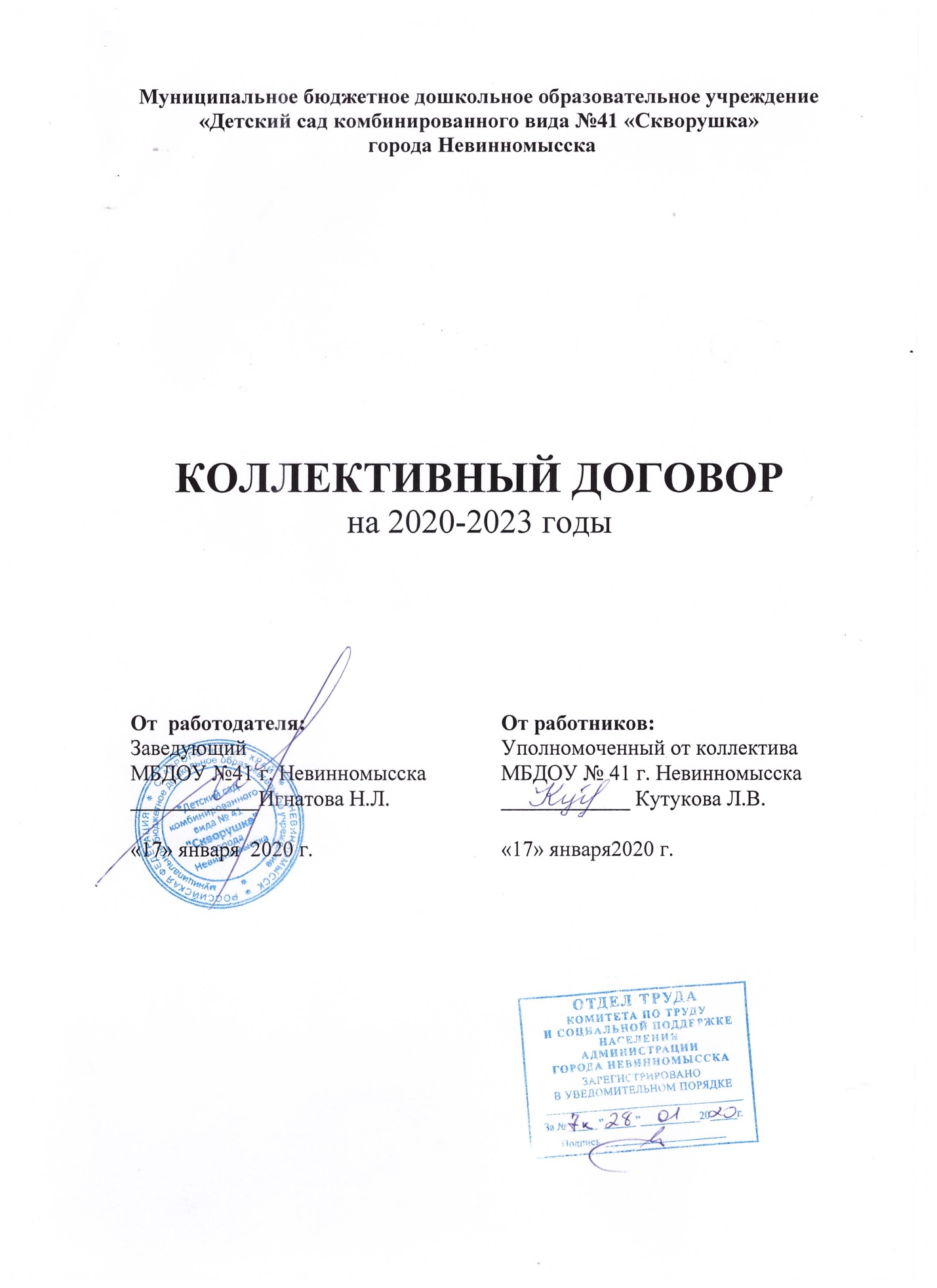 Муниципальное бюджетное дошкольное образовательное учреждение «Детский сад комбинированного вида №41 «Скворушка» города НевинномысскаКОЛЛЕКТИВНЫЙ ДОГОВОРна 2020-2023 годыI.ОБЩИЕ ПОЛОЖЕНИЯ1.1.	Настоящий коллективный договор (далее - КД) заключен между работодателем и работниками и является правовым актом, регулирующим трудовые и социальные отношения в муниципальном бюджетном дошкольном образовательном учреждении «Детский сад комбинированного вида № 41 «Скворушка» города Невинномысска (далее – образовательное учреждение).1.2. КД заключен в соответствии с Трудовым кодексом Российской Федерации (далее – ТК РФ), отраслевым соглашением по организациям, находящимся в ведении министерства образования  и молодежной политики Ставропольского края на 2017-2019 годы (далее - Отраслевое соглашение),  Отраслевым соглашением по организациям находящимся в ведении управления образования администрации города Невинномысска на 2017-2020 годы (далее -  Соглашение), иными нормативно-правовыми актами, содержащими нормы трудового права и отраслевого законодательства. 1.3.	Сторонами коллективного договора являются:- Работодатель в лице его представителя заведующего Игнатовой Надежды Леонидовны, именуемый в дальнейшем «Работодатель»; - работники учреждения, в лице  уполномоченного от коллектива Кутуковой Людмилы Васильевны, именуемые в дальнейшем «Уполномоченный от  коллектива».Стороны признают обязательным сотрудничество на основе равноправного и делового партнерства, доверия и заинтересованности в отношении друг друга.1.4. КД заключается в целях определения взаимных обязательств и согласования интересов работодателя и работников, защиты экономических и социальных прав и интересов работников, а также установления дополнительных гарантий и преимуществ, для работников и создания более благоприятных условий труда по сравнению с действующим законодательством.1.5. Стороны договорились, что текст КД должен быть доведен Работодателем до сведения работников в течение 10 календарных дней после его подписания.«Уполномоченный от коллектива» обязуется разъяснять работникам положения КД, содействовать его реализации.Работодатель обязуется знакомить с КД всех новых работников при приеме на работу, обеспечить гласность его содержания и выполнения условий.1.6. КД сохраняет свое действие в случае изменения наименования образовательного учреждения, расторжения трудового договора с руководителем. При реорганизации (слиянии, присоединении, разделении, выделении, преобразовании) образовательного учреждения КД сохраняетсвое действие в течение всего срока реорганизации. При смене формы собственности образовательного учреждения КД сохраняет свое действие в течение трех месяцев со дня перехода прав собственности (ст.43 ТК РФ). При ликвидации образовательного учреждения КД сохраняет свое действие в течение всего срока проведения ликвидации.1.7. В течение срока действия коллективного договора стороны вправе вносить в него дополнения и изменения только на основе взаимной договоренности. С инициативой по внесению изменений и дополнений в настоящий КД может выступать любая из сторон, уведомив при этом вторую сторону письменно, с указанием причин, вызвавших необходимость внесения изменений и дополнений. Изменения и дополнения в КД и его приложения обсуждаются на общем собрании трудового коллектива.Пересмотр обязательств настоящего коллективного договора не может приводить к снижению уровня социального и экономического положения работников учреждения.1.8. Стороны принимают на себя обязательства, включенные в   Отраслевое соглашение, а также Соглашение.В случае изменений в законодательстве, а также в указанных соглашениях, ухудшающих положение работников в сравнении с нормами, действующими на момент заключения договора, нормы договора не пересматриваются и соблюдаются до окончания действия КД.1.9. В течение срока действия КД ни одна из сторон не вправе прекратить в одностороннем порядке выполнение принятых на себя обязательств.1.10. Пересмотр обязательств настоящего КД не может приводить к снижению уровня социального и экономического положения работников образовательного учреждения.1.11. Все спорные вопросы по толкованию и реализации положений КД решаются сторонами, в порядке, установленном действующим законодательством РФ.1.12. Настоящий договор вступает в силу с момента его подписания сторонами.1.13 Стороны имеют право продлить действие коллективного договора на срок до трех лет.II. ГАРАНТИИ ПРИ ЗАКЛЮЧЕНИИ, изменении И РАСТОРЖЕНИИ ТРУДОВОГОДОГОВОРа   2.1. Содержание трудового договора, порядок его заключения, изменения и расторжения определяются в соответствии с ТК РФ, другими законодательными и нормативными правовыми актами, Уставом образовательного учреждения  и не могут ухудшать положение работников по сравнению с действующим законодательством РФ. 2.2. Трудовой договор заключается с работником в письменной форме в двух экземплярах, каждый из которых подписывается Работодателем и работником. Один экземпляр трудового договора передается работнику, другой хранится у Работодателя. Получение работником экземпляра трудового договора должно подтверждаться подписью работника на экземпляре трудового договора, хранящемся у Работодателя.Трудовой договор является основанием для издания приказа о приеме на работу. Содержание приказа Работодателя должно соответствовать условиям заключенного трудового договора.В соответствии с частью 1 ст.57 ТК РФ трудовой договор содержит полную информацию о сторонах трудового договора.2.3. Формы трудовых договоров для различных категорий работников разрабатываются работодателем с учетом мнения «Уполномоченного от  коллектива».           2.4. В трудовой договор с делопроизводителем включается условие о неразглашении персональных данных работника. 2.5. В целях защиты персональных данных работников Работодателем совместно с «Уполномоченным от коллектива» разрабатывается Положение о порядке работы с персональными данными работников.2.6. Трудовой договор с работником заключается на неопределенный срок или на определенный срок (срочный трудовой договор), но не более 5 лет. Для выполнения работы, которая носит постоянный характер, заключается трудовой договор на  неопределенный срок. Срочный трудовой договор может заключаться:- на время исполнения обязанностей отсутствующего работника, за которым в соответствии с трудовым законодательством и иными нормативными правовыми актами, содержащими нормы трудового права, коллективным договором, соглашениями, локальными нормативными актами, трудовым договором сохраняется место работы;- на время выполнения временных (до двух месяцев) работ;- для выполнения работ, непосредственно связанных со стажировкой и с профессиональным обучением работника;- с лицами, направленными органами службы занятости населения на работы временного характера и общественные работы и в других случаях, предусмотренных ТК РФ и иными федеральными законами. По соглашению сторон срочный трудовой договор может заключаться:- с поступающими на работу пенсионерами по возрасту, а также с лицами, которым по состоянию здоровья в соответствии с медицинским заключением, выданным в порядке, установленном федеральными законами и иными нормативными правовыми актами Российской Федерации, разрешена работа исключительно временного характера;- для проведения неотложных работ по предотвращению катастроф, аварий, несчастных случаев, эпидемий, эпизоотий, а также для устранения последствий указанных и других чрезвычайных обстоятельств;- с заместителями руководителей учреждения, независимо от их организационно-правовых форм и форм собственности;- с лицами, обучающимися по очной форме обучения;- с лицами, поступающими на работу по совместительству;- в других случаях, предусмотренных  ТК РФ или иными федеральными законами.2.7. При приеме на работу может устанавливаться испытание, срок которого не может превышать  3 месяцев. Испытание при приеме на работу не устанавливается для:- лиц, избранных по конкурсу на замещение соответствующей должности, проведенному в порядке, установленном трудовым законодательством и иными нормативными правовыми актами, содержащими нормы трудового права;- беременных женщин и женщин, имеющих детей в возрасте до полутора лет;- лиц, не достигших возраста восемнадцати лет;- лиц, получивших среднее профессиональное образование или высшее образование по имеющим государственную аккредитацию образовательным программам и впервые поступающих на работу по полученной специальности в течение одного года со дня получения профессионального образования соответствующего уровня;- лиц, приглашенных на работу в порядке перевода от другого работодателя по согласованию между работодателями;- лиц, заключающих трудовой договор на срок до двух месяцев.2.8. В трудовом договоре оговариваются обязательные условия, предусмотренные ст.57 ТК РФ, льготы, компенсации и др.Условия трудового договора могут быть изменены только по соглашению сторон и в письменной форме. 2.9. Об изменении обязательных условий трудового договора работник должен быть уведомлен Работодателем в письменной форме не позднее, чем за 2 месяца (ст.74, 162 ТК РФ). Если работник не согласен с продолжением работы в новых условиях, Работодатель обязан в письменной форме предложить ему иную имеющуюся в  учреждении работу, соответствующую его квалификации и состоянию здоровья. 2.10. Обязательными для включения в трудовой договор являются следующие условия:место работы (указывается конкретный адрес работодателя);трудовая функция (работа в должности в соответствии со штатным расписанием,  профессии, специальности с указанием квалификации; конкретный вид поручаемой работнику работы). Если в соответствии с федеральными законами с выполнением работ по определенным должностям, профессиям, специальностям связано предоставление компенсаций и льгот либо наличие ограничений, то наименование этих должностей, профессий или специальностей и квалификационные требования к ним должны соответствовать наименованиям и требованиям, указанным в квалификационных справочниках, утверждаемых в порядке, устанавливаемом Правительством РФ;дата начала работы, а в случае, когда заключается срочный трудовой договор, - также срок его действия и обстоятельства (причины), послужившие основанием для заключения срочного трудового договора в соответствии с ТК  РФ или иным федеральным законом;условия оплаты труда (в том числе размер тарифной ставки или оклада (должностного оклада) работника, доплаты, надбавки и поощрительные выплаты);режим рабочего времени и времени отдыха (если для данного работника он отличается от общих правил, действующих у данного работодателя);компенсации за тяжелую работу и работу с вредными и (или) опасными условиями труда, если работник принимается на работу в соответствующих условиях, с указанием характеристик условий труда на рабочем месте;условия, определяющие в необходимых случаях характер работы (подвижной, разъездной, в пути, другой характер работы);условие об обязательном социальном страховании работника в соответствии с ТК РФ и иными Федеральными законами;другие условия в случаях, предусмотренных трудовым законодательством и иными нормативными правовыми актами, содержащими нормы трудового права.2.11. Работодатель обязан при приеме на работу (до подписания трудового договора) ознакомить работника под роспись с правилами внутреннего трудового распорядка, иными локальными нормативными актами, непосредственно связанными с трудовой деятельностью работника, коллективным договором (ст. 68 ТК РФ).2.12. Условия трудового договора, снижающие уровень прав и гарантий работника, установленные трудовым законодательством, отраслевым тарифным соглашением, Соглашением, настоящим коллективным договором являются недействительными и не могут применяться.2.13. Работодатель не привлекает работника к выполнению работы, не обусловленной трудовым договором.2.14. С письменного согласия работника при условии установления дополнительной оплаты могут быть расширены его трудовые функции без изменения трудового договора (ст.60.2 ТК РФ). 2.15. Прекращение трудового договора с работником может производиться только по основаниям, предусмотренным федеральным законодательством (ст. 77 ТК РФ).2.16. В случае прекращения трудового договора на основании п.7 ч.1 ст. 77 ТК РФ (отказ от продолжения работы в связи с изменением определенных сторонами условий трудового договора) работнику выплачивается выходное пособие в размере не менее среднего месячного заработка. III. ОПЛАТА И НОРМИРОВАНИЕ ТРУДА 3.1. При регулировании вопросов оплаты труда Работодатель и «Работники» исходят из того, что система оплаты труда работников образовательного учреждения устанавливается с учетом:единых рекомендаций по установлению на федеральном, региональном, местном уровнях систем оплаты труда работников государственных и муниципальных учреждений, ежегодно разрабатываемых Российской трехсторонней комиссией по регулированию социально-трудовых отношений;обеспечения зависимости заработной платы каждого работника от его квалификации, сложности выполняемой работы, количества и качества затраченного труда без ограничения ее максимальным размером;обеспечения работодателем равной оплаты за труд равной ценности, а также недопущения какой бы то ни было дискриминации – различий, исключений и предпочтений, не связанных с деловыми качествами работников;существенной дифференциации в размерах оплаты труда педагогических работников, имеющих квалификационные категории, установленные по результатам аттестации;направления бюджетных ассигнований, предусматриваемых краевым и муниципальным бюджетами на увеличение фонда оплаты труда работников учреждения, преимущественно на увеличение базовой части фонда оплаты труда, размеров окладов (должностных окладов, ставок заработной платы) работников;обеспечения повышения уровня реального содержания заработной платы работников учреждения и других гарантий по оплате труда, предусмотренных трудовым законодательством и иными нормативными правовыми актами, содержащими нормы трудового права;размеров выплат за выполнение сверхурочных работ, работу в выходные и нерабочие праздничные дни, выполнение работ в других условиях, отклоняющихся от нормальных, но не ниже размеров, установленных трудовым законодательством и иными правовыми актами, содержащими нормы трудового права;создания условий для оплаты труда работников в зависимости от их личного участия в эффективном функционировании учреждения;типовых норм труда для однородных работ (межотраслевые, отраслевые и иные нормы труда, включая нормы часов педагогической работы за ставку заработной платы, нормы времени, утверждаемые в порядке, установленном Правительством Российской Федерации);определения размеров выплат стимулирующего характера, в том числе размеров премий, на основе формализованных критериев определения достижимых результатов работы, измеряемых качественными и количественными показателями, для всех категорий работников учреждения;мнения (согласования) «Уполномоченного от коллектива».3.2. При разработке и утверждении в образовательном учреждении показателей и критериев эффективности работы в целях осуществления стимулирования качественного труда работников учитываются следующие основные принципы:размер вознаграждения работника должен определяться на основе объективной оценки результатов его труда (принцип объективности);работник должен знать, какое вознаграждение он получит в зависимости от результатов своего труда (принцип предсказуемости);вознаграждение должно быть адекватно трудовому вкладу каждого работника в результат деятельности всего учреждения, его опыту и уровню квалификации (принцип адекватности);вознаграждение должно следовать за достижением результата (принцип своевременности);привила определения вознаграждения должны быть понятны каждому работнику (принцип справедливости);принятие решений о выплатах и их размерах должно осуществляться по согласованию с «Уполномоченным от коллектива» (принцип прозрачности).3.3. Фонд оплаты труда учреждения формируется работодателем на календарный год, исходя из лимитов бюджетных обязательств краевого, муниципального бюджета и средств, поступающих от платных услуг и приносящей доход деятельности.3.4.Заработная плата работников исчисляется в соответствии с Положением об оплате труда работников(Приложение № 9)образовательного учреждения и включает в себя:-   ставки заработной платы, должностные оклады (оклады); -  выплаты компенсационного характера; -  выплаты стимулирующего характера.3.5.Заработная плата в образовательном учреждении выплачивается каждые полмесяца - 12 и 27 числа текущего месяца. Выплата заработной платы перечисляется по письменному заявлению работника на расчетный счет в банке. При выплате заработной платы работнику вручается расчётный листок.3.6.  В случае задержки выплаты заработной платы на срок более 15 дней или выплаты заработной платы не в полном объёме, работник имеет право, приостановить работу на весь период до выплаты задержанной суммы, известив об этом работодателя в письменной форме. При этом он не может быть подвергнут дисциплинарному взысканию (ст. 4 ТК РФ).3.7. Работодатель обязан возместить работнику, вынужденно приостановившему работу в связи с задержкой выплаты заработной платы на срок более 15 дней, не полученный им средний заработок за весь период её задержки, включая период приостановления им исполнения трудовых обязанностей.3.8. При нарушении установленного срока выплаты заработной платы, оплаты отпуска, выплат при увольнении и иных выплат, причитающихся работнику, в том числе в случае приостановки работы, Работодатель производит их выплату с уплатой процентов (денежной компенсации) в размере не ниже 1/100 ключевой ставки  Центрального Банка РФ от не выплаченных в срок сумм за каждый день задержки начиная со следующего дня после установленного срока выплаты по день фактического расчета включительно. При неполной выплате в установленный срок заработной платы и (или) других выплат, причитающихся работнику, размер процентов (денежной компенсации) исчисляется из фактически не выплаченных в срок сумм).3.9. Оплата труда работников, занятых на работах с вредными и (или) опасными условиями труда, устанавливается в повышенном размере по сравнению с тарифными ставками, окладами (должностными окладами), установленными для различных видов работ с нормальными условиями труда, но не ниже размеров, установленных трудовым законодательством и иными нормативными правовыми актами, содержащими нормы трудового права (Приложение № 1).Работодатель с учетом мнения «Уполномоченного от коллектива» в порядке, предусмотренном статьей 372 ТК РФ для принятия локальных нормативных актов устанавливает конкретные размеры доплат.  При проведении специальной оценки условий труда в целях реализации Федерального закона от 28 декабря 2013 года № 426 –ФЗ «О специальной оценке условий труда», Федерального закона от 28 декабря 2013 № 421-ФЗ « О внесении изменений в отдельные законодательные акты Российской Федерации в связи с принятием Федерального закона «О специальной оценке условий труда») (далее – Федеральный закон от 28 декабря 2013 года № 426 -ФЗ) работникам, условия труда которых отнесены к вредными (или) опасным по результатам специальной оценки условий труда, предоставляются гарантии и компенсации в размере и на условиях, предусмотренных статьями 92,117 и 147  ТК РФ.  3.10. Планирование фонда оплаты труда по фонду стимулирующих выплат производится пропорционально доле базового фонда оплаты труда категорий работников, включенных в штатное расписание и тарификационный список.3.11. Фонд стимулирующих выплат за выполнение показателей качества образовательных услуг педагогическим работникам учреждения планируется отдельно (с учетом дополнительно выделенных средств). Расчет стоимости одного балла также осуществляется отдельно для педагогических работников и для остальных категорий работников по каждой должности.  3.12. Для определения оценки эффективности, результативности и качества работы работников в учреждении создаётся комиссия в составе представителей работодателя и «Работников». Состав комиссии утверждается приказом руководителя учреждения. Заседания комиссии проводятся в соответствии с положением о работе комиссии.3.13. При замещении отсутствующих работников оплата труда осуществляется с учетом уровня квалификации замещающего работника.3.14. Время приостановки работником работы в связи с проведением капитального ремонта оплачивается как время простоя по вине работодателя в размере двух третей средней заработной платы работника.3.15. В период отмены образовательного процесса для воспитанников по санитарно-эпидемиологическим, климатическим и другим основаниям, являющимся рабочим временем для педагогических и других работников учреждения, за ними сохраняется заработная плата в установленном порядке.3.16. Оплата труда педагогических работников осуществляется с учетом имеющейся квалификационной категории за выполнение педагогической работы по должности с другим наименованием, по которой не установлена квалификационная категория, а также в других случаях, если по выполняемой работе совпадают профили работы (деятельности).3.17. В целях материальной поддержки педагогических работников, у которых в период:- длительной временной нетрудоспособности;- нахождения в отпуске по беременности и родам, по уходу за ребенком;- нахождения в длительном отпуске сроком до одного года, предоставляемом после 10 лет непрерывной преподавательской работы в соответствии со ст. 335 ТК РФ;- иных периодов, препятствующих реализации права работников на аттестациюистек срок действия квалификационной категории, производить оплату труда с учетом имевшейся квалификационной категории на период подготовки к аттестации для установления соответствия их требованиям, предъявляемых к квалификационной категории и ее прохождения, но не более чем на один год после выхода на работу:В случае истечения у педагогического работника перед наступлением пенсионного возраста срока действия квалификационной категории сохранять оплату труда с учетом имевшейся квалификационной категории до дня наступления пенсионного возраста, но не более двух лет.Основанием для сохранения оплаты труда в указанные сроки является заявление педагогического работника, поданное Работодателю и копии документов, подтверждающее данное основание. 3.18. Продлить на один год с момента выхода на работу оплату труда с учетом имеющейся квалификационной категории, срок которой истекает в  течении первого года со дня выхода на работу, в случаях:возобновления педагогической работы после ее прекращения в связи с ликвидацией образовательного учреждения или выходом на пенсию, независимо от ее вида;длительной временной нетрудоспособности;нахождения  в отпуске по беременности и родам, по уходу за ребенком;нахождения в длительном отпуске сроком до одного года, предоставляемом после 10 лет непрерывной преподавательской работы в соответствии с ст. 335 ТК РФ;иных периодов, препятствующих реализации права работников на аттестацию.Основанием для сохранения оплаты труда по имеющейся квалификационной категории в указанные периоды является заявление педагогического работника, поданное Работодателю со дня истечения срока имеющейся квалификационной категории и копии документов, подтверждающих данные основания. 3.19. Работнику, отработавшему норму рабочего времени и выполнившему норму труда (трудовые обязанности), выплачивается заработная плата в размере не ниже МРОТ.  3.20. Оплата труда работников в ночное время с 22 часов до 6 часов производится в повышенном размере, но не ниже 40%часовой ставки заработной платы (части оклада (должностного оклада), рассчитанного за час работы) за каждый час работы.3.21. Прилагать совместные усилия для обеспечения объективности и широкой гласности в вопросах, касающихся  порядка установления и размеров оплаты труда.3.22. Выплаты за дополнительные трудозатраты, непосредственно связанные с обеспечением выполнения основных должностных обязанностей (руководство методическими комиссиями и другими видами работ), не входящими в прямые должностные обязанности работников, предусмотренные квалификационными характеристиками, относить  к виду выплат компенсационного характера «выплаты за работу, не входящую в круг прямых должностных обязанностей».3.23. Принимать упреждающие меры с целью недопущения нарушений в оплате труда, в том числе при замещении отсутствующих работников с учетом уровня квалификации замещающего работника.IV. РАБОЧЕЕ ВРЕМЯ И ВРЕМЯ ОТДЫХА4.1.Стороны при регулировании вопросов рабочего времени и времени отдыха исходят из того, что:Продолжительность рабочего времени и времени отдыха работников образовательного учреждения определяется законодательством РФ в зависимости от наименования должности, условий труда и других факторов; Правилами внутреннего трудового распорядка образовательного учреждения (Приложение № 2), графиком сменности, утвержденным Работодателем; условиями трудового договора, должностными инструкциями работников, уставом образовательного учреждения.Для педагогических работников образовательного учреждения устанавливается сокращенная продолжительность рабочего времени – не более 36 часов в неделю за ставку заработной платы (ст.333 ТК РФ).Конкретная продолжительность рабочего времени педагогических работников устанавливается с учетом норм часов педагогической работы за ставку заработной платы, объемов нагрузки, выполнения дополнительных обязанностей, возложенных на них Правилами внутреннего трудового распорядка и уставом образовательного учреждения.Для остальных работников из числа административно-хозяйственного и обслуживающего персонала устанавливается продолжительность рабочего времени, не превышающая 40 часов в неделю, повару и шеф-повару не превышающая 36 часов в неделю. 4.2. Неполное рабочее время – неполный рабочий день или неполная рабочая неделя устанавливаются в следующих случаях:по соглашению между работником и работодателем;по просьбе беременной женщины, одного из родителей (опекуна, попечителя, законного представителя), имеющего ребенка в возрасте до 14 лет (ребенка-инвалида до 18 лет), а также лица, осуществляющего уход за больным членом семьи в соответствии с медицинским заключением.4.3. Привлечение работников образовательного учреждения к работе в выходные и нерабочие праздничные дни допускается только в случаях, предусмотренных ст.113 ТК РФ, с их письменного согласия по приказу работодателя.4.4. Работа в выходной и нерабочий праздничный день оплачивается не менее чем в двойном размере в порядке, предусмотренном ст.153 ТК РФ. По желанию работника ему может быть предоставлен другой день отдыха.В случаях, предусмотренных ст.99 ТК РФ, Работодатель может привлекать работников к сверхурочным работам только с их письменного согласия с учетом ограничений и гарантий, предусмотренных для работников в возрасте до 18 лет, инвалидов, беременных женщин, женщин, имеющих детей в возрасте до трех лет.4.5. Привлечение работников образовательного учреждения к выполнению работы, не предусмотренной уставом, Правилами внутреннего трудового распорядка, должностными обязанностями, допускается только по письменному распоряжению Работодателя с письменного согласия работника и с дополнительной оплатой в порядке, предусмотренном Положением об оплате труда.4.6. Период отмены деятельности учреждения по реализации образовательной программы, присмотру и уходу за детьми в группах либо в целом по учреждению по санитарно-эпидемиологическим, климатическим и другим основаниям является рабочим временем педагогических и других работников образовательного учреждения. 4.7. Очередность предоставления оплачиваемых отпусков определяется ежегодно в соответствии с графиком отпусков, утверждаемым Работодателем не позднее, чем за две недели до наступления календарного года в порядке установленном для принятия локальных нормативных актов (ст. 372 ТК РФ).О времени начала отпуска работник должен быть извещен не позднее, чем за две недели до его начала. Продление, перенос, разделение и отзыв из него производится с согласия работника в случаях, предусмотренных ст.124-125 ТК РФ. При этом денежные суммы, приходящиеся на дни неиспользованного отпуска, направляются на выплату текущей заработной платы за время работы, а при предоставлении дней отпуска в другое время средний заработок для их оплаты определяется в установленном порядке. При переносе отпуска закрепляется преимущественное право работника на выбор новой даты начала отпуска.4.8. При предоставлении ежегодного отпуска педагогическим работникам образовательного учреждения за первый год работы, в том числе до истечения шести месяцев работы, его продолжительность должна соответствовать установленной для этих должностей продолжительности и оплачиваться в полном размере. 4.9. Исчисление продолжительности отпуска пропорционально проработанному времени осуществляется только в случае выплаты денежной компенсации за неиспользованный отпуск при увольнении работника. Работникам, продолжительность отпуска которых составляет не менее 28 календарных дней, проработавшим в рабочем году не менее 11 месяцев, денежная компенсация за неиспользованный отпуск при увольнении выплачивается за полный рабочий год. При отзыве работника из отпуска либо переносе дней отпуска в связи с нахождением по листку нетрудоспособности работника во время отпуска, произведенная оплата дней отпуска сохраняется за работником, а неиспользованные дни отпуска в последующем предоставляются работнику без оплаты.4.10. При наличии финансовых средств, а также возможностей обеспечения работой, часть отпуска, превышающая 28 календарных дней, по просьбе работника может быть заменена денежной компенсацией (ст.126 ТК РФ). 4.11. Запрещается не предоставление ежегодного оплачиваемого отпуска в течение двух лет подряд.4.12. День рождения работника образовательного учреждения по его желанию может являться нерабочим днем  без сохранения заработной платы. 4.13. Работодатель обязуется:Предоставлять работникам отпуск без сохранения заработной платы в  случаях, предусмотренных ст.128 ТК РФ:родителям, имеющим детей  младшего школьного возраста – 1сентября;в связи с переездом на новое место жительства - 3 календарных дня;для проводов детей в армию - 3 календарных дня;работающим пенсионерам по старости (по возрасту) - до 14 календарных дней в году;в случае свадьбы работника (детей работника) – до 5 календарных дней;на похороны близких родственников – до 5 календарных дней;родителям, женам, мужьям военнослужащих, погибших или умерших вследствие ранения, контузии или увечья, полученных при исполнении ими обязанностей военной службы, либо вследствие заболевания, связанного с прохождением военной службы – до 14 календарных дней;работникам, имеющим детей в возрасте до 14 лет – до 14 календарных дней.4.14. Предоставлять педагогическим работникам через каждые 10 лет непрерывной преподавательской работы длительный отпуск сроком до одного года в порядке и на условиях определенных законодательством РФ (статья 335 ТК РФ, Статья 47 Федерального закона  N 273-ФЗ "Об образовании в Российской Федерации").V. Социальные гарантии, льготы и компенсации5.1. Стороны договорились осуществлять меры по реализации и расширению льгот и гарантий работников образовательного учреждения.5.2. Работникам учреждения предоставляются гарантии и компенсации в порядке, установленном законодательством РФ (ст.164-188 ТК РФ).При предоставлении гарантий и компенсаций соответствующие выплаты производятся за счет средств Работодателя.5.3. Работодатель несет материальную ответственность за вред, причиненный здоровью работника увечьем, профессиональным заболеванием либо иным повреждением здоровья, связанным с исполнением трудовых обязанностей. 5.4. Работодатель обеспечивает направление педагогических работников для получения дополнительного профессионального образования не  реже одного раза в три года с отрывом от основной работы при условии полного возмещения им командировочных расходов, как это установлено  трудовым законодательством.5.5.Педагогические работники проходят аттестацию в целях установления квалификационной категории в особом порядке в случаях:- наличия государственных наград, полученных за достижения в педагогической деятельности за последние десять лет;- победы в конкурсах профессионального мастерства на краевом (1-3 место) или муниципальном (1 место) уровнях за последние три года;- получения ведомственных наград Министерства просвещения Российской Федерации за последние пять лет;- победы в конкурсном отборе лучших учителей на получение денежного поощрения в рамках реализации приоритетного национального проекта "Образование" за последние пять лет;- наличия наград Ставропольского края: звание "Почетный гражданин Ставропольского края", медаль "Герой труда Ставрополья", медаль "За заслуги перед Ставропольским краем", медаль "За доблестный труд", премия Ставропольского края, почетная грамота  Губернатора Ставропольского края, почетная грамота Думы Ставропольского края, почетная грамота Правительства Ставропольского края, полученных за достижения в сфере образования и науки за последние пять лет;- наличия ученой степени кандидата или доктора наук по профилю деятельности.5.6. В  целях защиты прав педагогического работника при подтверждении соответствия занимаемой должности в состав аттестационной комиссии в обязательном порядке включается председатель родительского совета. 5.7. По письменному заявлению работника в случаях его временной нетрудоспособности в период прохождения им аттестации, нахождения в командировке или другим уважительным причинам продолжительность его аттестации продлевается. VI. УСЛОВИЯ И ОХРАНА ТРУДА6.1. Работодатель и «Уполномоченный от коллектива» совместно ежегодно разрабатывают и утверждают соглашение по охране труда в образовательном учреждении, которое является неотъемлемым приложением к настоящему КД (Приложение № 3).6.2. С целью улучшения условий труда в образовательном учреждении стороны приняли на себя следующие обязательства:6.2.1 Работодатель:Обеспечивает право работников образовательного учреждения на здоровые и безопасные условия труда, внедрение современных средств безопасности труда, предупреждающих производственный травматизм и возникновение профессиональных заболеваний работников (ст.219 ТК РФ).Разрабатывает систему управления охраной труда в образовательном учреждении.Формирует в образовательном учреждении фонд средств на мероприятия по охране труда в размере не менее 0,2% суммы затрат на предоставление образовательных услуг  (ст. 226 ТК РФ). Конкретный размер средств на указанные цели уточняется в соглашении об охране труда, являющемся неотъемлемым приложением к настоящему КД.Выделяет средства на выполнение мероприятий по охране труда, в том числе на обучение работников безопасным приёмам работ, специальную оценку условий  труда из всех источников финансирования в размере не менее 2% от фонда оплаты труда и не менее 0,7% от суммы эксплуатационных расходов на содержание образовательного учреждения. Конкретный размер средств на указанные цели уточняется в соглашении об охране труда, являющемся неотъемлемым приложением к настоящему КД.Создает комиссию по охране труда, в которую на паритетной основе входят представители Работодателя и трудового коллектива (ст. 218 ТК РФ).Использует возможность возврата части страховых взносов (до 20%) на предупредительные меры по сокращению производственного травматизма, в том числе для проведения специальной оценки условий труда и приобретения работникам, занятым на работах с вредными и опасными условиями труда, сертифицированной спецодежды, специальной обуви и других средств индивидуальной защиты.Принимает меры материального стимулирования уполномоченного по охране труда за проведение работы в образовательном учреждении в соответствии с Положением об уполномоченном по охране труда. Проводит с работниками обучение и инструктаж по охране труда, сохранности жизни и здоровья, безопасным методам и приемам выполнения работ, оказанию первой помощи пострадавшим. Организует  ежегодную проверку  знаний  по  охране труда.Обеспечивает наличие нормативных и справочных материалов по охране труда, правил, инструкций, журналов инструктажа и других материалов за счет средств образовательного учреждения.Обеспечивает работников специальной одеждой, обувью и другими средствами индивидуальной защиты, а также моющими и обезвреживающими средствами в соответствии с отраслевыми нормами и утвержденными перечнями профессий и должностей (Приложение № 4,5).Обеспечивает приобретение, хранение, стирку, сушку, дезинфекцию и ремонт  средств индивидуальной защиты, спецодежды и обуви  за  счет  средств образовательного учреждения (ст.221 ТК РФ).Обеспечивает своевременное отчисление средств на обязательное социальное страхование работников образовательного учреждения в соответствии с требованиями федерального законодательства.Сохраняет место работы (должность) и средний заработок за работниками образовательного учреждения на время приостановления работ органами государственного надзора и контроля за соблюдением трудового законодательства вследствие нарушения требований охраны труда не по вине работника (ст.220 ТК РФ).В случае отказа работника от выполнения трудовых функций при возникновении опасности для его жизни и здоровья вследствие зафиксированного невыполнения работодателем нормативных требований по охране труда, предоставляет работнику другую работу на время устранения такой опасности либо оплачивает возникший по этой причине простой в размере среднего заработка.Обеспечивает гарантии и льготы работникам, занятым на тяжелых работах и работах с вредными и (или) опасными условиями труда.Организует проведение специальной оценки условий труда.Разрабатывает и утверждает по согласованию с «Уполномоченным от коллектива» инструкции по охране труда рабочих мест (ст.212 ТК РФ).Обеспечивает соблюдение работниками требований, правил и инструкций по охране труда.Осуществляет совместно с «Уполномоченным от коллектива» контроль за состоянием условий и охраны труда, выполнением соглашения по охране труда.Представляет на общем собрании трудового коллектива письменный отчет об исполнении соглашения по охране труда за истекший год, в котором содержатся: перечень выполненных работ и объем средств, израсходованных на выполнение каждого пункта. Оказывает содействие членам комиссий по охране труда, уполномоченным по охране труда в проведении контроля за состоянием охраны труда в образовательном учреждении. В случае выявления нарушения прав работников на здоровые и безопасные условия труда принимает меры к их устранению.Обеспечивает прохождение бесплатных обязательных предварительных и периодических медицинских осмотров (обследований) работников, а также внеочередных медицинских осмотров (обследований) работников по их просьбам в соответствии с медицинским заключением с сохранением за ними места работы (должности) и среднего заработка (Приложение № 6,7).Ведет учет средств социального страхования на организацию лечения и отдыха работников и их детей.VII. ВЫСВОБОЖДЕНИЕ РАБОТНИКОВ И СОДЕЙСТВИЕ ИХ ЗАНЯТОСТИ7.1. С целью достижения социального эффекта в области занятости работников учреждения стороны договорились:обеспечивать необходимые условия для профессиональной подготовки и переподготовки работников;оказывать помощь молодым педагогам в профессиональной и социальной адаптации;содействовать участию педагогических работников учреждения в  конкурсах профессионального мастерства;совместно обеспечивать выполнение работодателем требований о своевременном, не менее чем за три месяца и в полном объеме, предоставлении органам службы занятости информации о возможных массовых увольнениях работников в связи с сокращением численности или штата, а также в случае ликвидации учреждения.Увольнение считается массовым в следующих случаях:- ликвидации учреждения;- сокращения численности или штата работников учреждения в количестве:10 работников и более в течение 30 дней.7.2. Преимущественное право на оставление на работе при сокращении численности или штата при равной производительности труда и квалификации помимо лиц, указанных в ст.179 ТК РФ имеют также: лица, проработавшие в учреждении свыше 10 лет, совмещающие работу с обучением, если обучение (подготовка, дополнительное профессиональное образование) обусловлено заключением дополнительного договора между работником и работодателем или является условием трудового договора;работники, которым до наступления права на получение пенсии (по любым основаниям) осталось менее трех лет;одинокие матери и отцы, имеющие детей в возрасте до 16 лет;молодые специалисты, имеющие трудовой стаж менее одного года.7.3. Высвобождаемым работникам предоставляются гарантии и компенсации, предусмотренные действующим законодательством при сокращении численности или штата (ст.178, 180 ТК РФ). 7.4. При появлении новых рабочих мест в учреждении Работодатель обеспечивает приоритет в приеме на работу работников, добросовестно работавших, но ранее уволенных в связи с сокращением численности или штата.7.5. Работодатель обязуется уведомлять «Уполномоченного от коллектива» в письменной форме о сокращении численности или штата работников не позднее, чем за два месяца до его начала, а в случаях, которые могут повлечь массовое высвобождение, не позднее, чем за три месяца до его начала (ст.82 ТК РФ).Уведомление должно содержать проекты приказов о сокращении численности или штата, планы-графики высвобождения работников с разбивкой по месяцам, список сокращаемых должностей и работников, перечень вакансий, предполагаемые варианты трудоустройства.В случае массового высвобождения работников уведомление должно содержать социально-экономическое обоснование.7.6. Работодатель обязуется:обеспечивать полную занятость работника в соответствии с его должностью, профессией, квалификацией. В случае временного отсутствия работы по профессии или соответствующей квалификации Работодатель обязуется предоставлять работнику другую подходящую работу при наличии его согласия с оплатой не ниже, предусмотренной трудовым договором;проводить консультации по проблемам занятости высвобождаемых работников, возможности предоставления им социальных гарантий в зависимости от стажа работы в данной организации, источников их финансирования;обеспечивать гарантии и компенсации высвобождаемым работникам;сохранять права работников, высвобождаемых в связи с сокращением численности или штата, на улучшение жилья (жилищных условий) по прежнему месту работы;эффективно использовать кадровые ресурсы.VIII. ПОДГОТОВКА И ДОПОЛНИТЕЛЬНОЕ ПРОФЕССИОНАЛЬНОЕ ОБРАЗОВАНИЕ.Стороны пришли к соглашению в том, что: 8.1. Работодатель с учетом мнения «Уполномоченного от коллектива» определяет необходимость подготовки  и дополнительного профессионального образования, перечень соответствующих профессий и специальностей на каждый календарный год с учетом перспектив развития МБДОУ.8.2. Работодатель обязуется организовать дополнительное профессиональное образование работников по утвержденному графику.8.3. Работникам, проходящим профессиональную подготовку, Работодатель создает необходимые условия для совмещения работы с обучением и предоставляет гарантии, установленные законодательством РФ (ст. 173-177, 187 ТК РФ).8.4. В случае направления работника на дополнительное профессиональное образование  Работодатель сохраняет за ним место работы (должность), среднюю заработную плату по основному месту работы.8.5. Работодатель организует проведение аттестации педагогических работников в соответствии с Порядком аттестации педагогических работников организаций, осуществляющих образовательную деятельность, по результатам устанавливать работникам соответствующие полученным квалификационным категориям размеры выплат со дня вынесения решения аттестационной комиссии.8.6. Аттестация педагогических работников проводится по двум направлениям: подтверждение соответствия занимаемой должности (данный вид аттестации является обязательным, проводится в отношении работников, не имеющих квалификационной категории (первой, высшей) по представлению работодателя);установление соответствия уровня квалификации требованиям, предъявляемым к  первой или высшей квалификационным категориям (аттестация является добровольной, проводится по заявлению работника).8.8. Аттестации в целях соответствия занимаемой должности не подлежат:педагогические работники, проработавшие в занимаемой должности менее двух лет;беременные женщины; женщины, находящиеся в отпуске по беременности и родам; педагогические работники, находящиеся в отпуске по уходу за ребенком до достижения им возраста трех лет;педагогические работники, находящиеся в длительном отпуске сроком до одного года.Аттестация указанных работников возможна не ранее, чем через два года, после их выхода из указанных отпусков.8.9.Педагогические работники проходят аттестацию в целях установления квалификационной категории в особом порядке в случаях:- наличия государственных наград, полученных за достижения в педагогической деятельности за последние десять лет;- победы в конкурсах профессионального мастерства на краевом (1-3 место) или муниципальном (1 место) уровнях за последние три года;- получения ведомственных наград Министерства просвещения Российской Федерации за последние пять лет;- победы в конкурсном отборе лучших учителей на получение денежного поощрения в рамках реализации приоритетного национального проекта "Образование" за последние пять лет;- наличия наград Ставропольского края: звание "Почетный гражданин Ставропольского края", медаль "Герой труда Ставрополья", медаль "За заслуги перед Ставропольским краем", медаль "За доблестный труд", премия Ставропольского края, почетная грамота Губернатора Ставропольского края, почетная грамота Думы Ставропольского края, почетная грамота Правительства Ставропольского края, полученных за достижения в сфере образования и науки за последние пять лет;- наличия ученой степени кандидата или доктора наук по профилю деятельности.8.10. По письменному заявлению работника в случаях его временной нетрудоспособности в период прохождения им аттестации, нахождения в командировке или другим уважительным причинам продолжительность его аттестации продлевается. 8.11. Увольнение работника, признанного по результатам аттестации не соответствующим занимаемой должности, является правом, а не обязанностью работодателя.Результаты аттестации, в том числе увольнение по инициативе работодателя, педагогический работник вправе обжаловать в соответствии с законодательством РФ.8.12. Квалификационная категория педагогическому работнику устанавливается со дня принятия аттестационной комиссией решения о соответствии уровня его квалификации требованиям, предъявляемым к первой (высшей) квалификационной категории независимо от даты издания приказа. С этой же даты у работника возникает право на оплату труда с учетом установленной квалификационной категории. 8.13.В целях материальной поддержки педагогических работников, у которых срок действия квалификационной категории истек (истекает) в период:- длительной временной нетрудоспособности;- нахождения в отпуске по беременности и родам, по уходу за ребенком до достижения им возраста трех лет;- нахождения в длительном отпуске сроком до одного года, предоставляемом после 10 лет непрерывной педагогической работы в соответствии со статьей 335 ТК РФ;- иных периодов, препятствующих реализации права работников на аттестацию,сохранить оплату труда с учетом имевшейся квалификационной категории на период подготовки к аттестации и ее прохождения, но не более чем на один год после выхода на работу.Педагогические работники, у которых срок действия квалификационной категории истекает в период:- составляющий не более двух лет до наступления пенсионного возраста;- рассмотрения аттестационной комиссией заявления педагогического работника об аттестации и (или) в период ее прохождения,сохранять оплату труда с учетом имевшейся квалификационной категории.Основанием для сохранения оплаты труда в указанные сроки является заявление педагогического работника, поданное работодателю, и копии документов, подтверждающие данное основание.8.14 Продлить на один год с момента выхода на работу оплату труда с учетом имеющейся квалификационной категории, срок которой истекает в течение первого года со дня выхода на работу, в случаях:- возобновления педагогической работы после ее прекращения в связи с ликвидацией образовательного учреждения или выходом на пенсию, независимо от ее вида;-  длительной временной нетрудоспособности;- нахождения в отпуске по беременности и родам, по уходу за ребенком;- нахождения в длительном отпуске сроком до одного года, предоставляемом после 10 лет непрерывной педагогической работы в соответствии со статьей 335 ТК РФ;- иных периодов, препятствующих реализации права работников на аттестацию.Основанием для сохранения оплаты труда по имеющейся квалификационной категории в указанные периоды является заявление педагогического работника, поданное работодателю со дня истечения срока имеющейся квалификационной категории и копии документов, подтверждающих данные основания.8.15. С целью создания заинтересованности педагогических работников в выполнении педагогической работы по иной должности, по которой не установлена квалификационная категория, для них устанавливаются условия оплаты труда с учетом имеющейся квалификационной категории, если по выполняемой работе совпадают профили работы (деятельности).IХ.  Развитие кадрового потенциала9.1.Работодатель принимает меры по организации профессионального обучения (переобучения) женщин, находящихся в отпуске по уходу за ребенком до достижения им возраста трех лет.9.2. Работодатель планирует и реализует мероприятия по адаптации вновь принятых работников в организацию, в том числе женщин, стремящихся возобновить трудовую деятельность после длительного перерыва, связанного с уходом за малолетними детьми.9.3. Работодатель использует потенциал наставничества при проведении первоначального обучения молодых специалистов непосредственно на рабочем месте в пределах установленной для них продолжительности рабочего времени. За добросовестное исполнение своих обязанностей наставник может быть премирован по решению Работодателя с учетом мнения «Уполномоченного от коллектива».9.4. Работодатель предусматривает систему мотивации труда работников в целях их профессионального развития. 9.5. Для определения уровня профессиональной подготовки работников проводится их аттестация. Положение о порядке и условиях проведения аттестации утверждается Работодателем с учетом мнения «Уполномоченного от коллектива».X.Осуществление контроля за выполнениемобязательств коллективного договора	10.1. Стороны договорились, что:10.1.1. Работодатель направляет КД в течение 7 дней со дня его подписания на уведомительную регистрацию в орган по труду. 10.1.2. Отчитываются о ходе выполнения положений коллективного договора на общем собрании работников 1 раз в год.10.1.3. Рассматривают возникающие в период действия коллективного договора разногласия и конфликты, связанные с его выполнением.10.1.4. Соблюдают   установленный законодательством    порядок разрешения    индивидуальных    и    коллективных    трудовых   споров, используют все возможности для устранения причин, которые могут повлечь возникновение конфликтов.10.1.5. В случае нарушения или невыполнения обязательств КД виновная сторона или виновные лица несут ответственность в порядке, предусмотренном законодательством.ПЕРЕЧЕНЬ ПРИЛОЖЕНИЙ К КОЛЛЕКТИВНОМУ ДОГОВОРУПриложение № 1  к коллективному договору Перечень работ, профессий и должностей, которым установлены доплаты  за вредные и (или) опасные условиями трудаПриложение № 2к коллективному договору Правила внутреннего трудового распорядкадля работников муниципального бюджетного дошкольного образовательного учреждения «Детский сад комбинированного вида №41 «Скворушка» города Невинномысска Общие положения1.1. Настоящие Правила внутреннего трудового распорядка (далее – Правила) регламентируют в соответствии с Трудовым кодексом Российской Федерации, Федеральным законом от 29.12.2012 №273-ФЗ «Об образовании в Российской Федерации» и иными федеральными законами, порядок приема и увольнения работников, основные права, обязанности и ответственность сторон трудового договора, режим работы, время отдыха, применяемые к работниками меры поощрения и взыскания, а также иные вопросы регулирования трудовых отношений в муниципальном бюджетном дошкольном образовательном учреждении «Детский сад комбинированного вида № 41 «Скворушка» города Невинномысска (далее – Учреждение).1.2. В трудовых отношениях с работником Учреждения работодателем является Учреждение в лице заведующего Учреждением.2. Порядок приема и увольнения работников1. Прием на работу в Учреждение осуществляется на основании трудового договора.2. При заключении трудового договора лицо, поступающее на работу, предъявляет работодателю:паспорт или иной документ, удостоверяющий личность;трудовую книжку и (или) сведения о трудовой деятельности за исключением случаев, когда трудовой договор заключается впервые или работник поступает на работу на условиях совместительства;документ, подтверждающий регистрацию в системе индивидуального (персонифицированного) учета, в том числе в форме электронного      документа;документы воинского учета – для военнообязанных и лиц, подлежащих призыву на военную службу;документ об образовании, о квалификации или наличии специальных знаний – при поступлении на работу, требующую специальных знаний или специальной подготовки;справку о наличии (отсутствии) судимости и (или) факта уголовного преследования либо о прекращении уголовного преследования по реабилитирующим основаниям.3. При заключении трудового договора впервые работодателем оформляется трудовая книжка (за исключением случаев, если в соответствии с настоящим Кодексом, иным федеральным законом трудовая книжка на работника не оформляется). В случае, если на лицо, поступающее на работу впервые, не был открыт индивидуальный лицевой счет, работодателем представляются в соответствующий территориальный орган Пенсионного фонда Российской Федерации сведения, необходимые для регистрации указанного лица в системе индивидуального (персонифицированного) учета.4. В случае отсутствия у лица, поступающего на работу, трудовой книжки в связи с ее утратой, повреждением или по иной причине работодатель обязан по письменному заявлению этого лица (с указанием причины отсутствия трудовой книжки) оформить новую трудовую книжку.5. Педагогической деятельностью в Учреждении имеют право заниматься лица, имеющие среднее профессиональное или высшее образование и отвечающие квалификационным требованиям, указанным в квалификационных справочниках, и (или) профессиональным стандартам.6. К педагогической деятельности не допускаются лица:лишённые права заниматься педагогической деятельностью в соответствии с вступившим в законную силу приговором суда;имеющие или имевшие судимость, подвергающиеся или подвергавшиеся уголовному преследованию (за исключением лиц, уголовное преследование в отношении которых прекращено по реабилитирующим основаниям) за преступления против жизни и здоровья, свободы, чести и достоинства личности (за исключением незаконного помещения в психиатрический стационар, клеветы и оскорбления), половой неприкосновенности и половой свободы личности, против семьи и несовершеннолетних, здоровья населения и общественной нравственности, основ конституционного строя и безопасности государства, а также против общественной безопасности;имеющие неснятую или непогашенную судимость за умышленные тяжкие и особо тяжкие преступления;признанные недееспособными в установленном федеральным законом порядке;имеющие заболевания, предусмотренные перечнем, утверждаемым федеральным органом исполнительной власти, осуществляющим функции по выработке государственной политики и нормативно-правовому регулированию в области здравоохранения.7. К трудовой деятельности в Учреждении не допускаются лица, имеющие или имевшие судимость, подвергающиеся или подвергавшиеся уголовному преследованию (за исключением лиц, уголовное преследование в отношении которых прекращено по реабилитирующим основаниям) за преступления против жизни и здоровья, свободы, чести и достоинства личности (за исключением незаконного помещения в психиатрический стационар, клеветы и оскорбления), половой неприкосновенности и половой свободы личности, против семьи и несовершеннолетних, здоровья населения и общественной нравственности, основ конституционного строя и безопасности государства, а также против общественной безопасности.8. При приеме на работу (до подписания трудового договора) работодатель обязан ознакомить работника под роспись с правилами внутреннего трудового распорядка Учреждения, иными локальными нормативными актами, непосредственно связанными с трудовой деятельностью работника, коллективным договором.9. Организацию указанной работы осуществляет специалист по кадрам Учреждения, который также знакомит работника:- с поручаемой работой, условиями и оплатой труда, правами и обязанностями, определенными его должностной инструкцией (совместно с руководителем соответствующего структурного подразделения);- с инструкциями по охране труда, производственной санитарии, гигиене труда, противопожарной безопасности;- с порядком обеспечения конфиденциальности информации и средствами ее защиты.10. Прием на работу оформляется приказом работодателя, изданным на основании заключенного трудового договора. Содержание приказа работодателя должно соответствовать условиям заключенного трудового договора.11. Приказ работодателя о приеме на работу объявляется работнику под роспись в трехдневный срок со дня фактического начала работы. По требованию работника работодатель обязан выдать ему надлежаще заверенную копию указанного приказа.12. При заключении трудового договора в нем по соглашению сторон может быть предусмотрено условие об испытании работника в целях проверки его соответствия поручаемой работе.13. При неудовлетворительном результате испытания работодатель имеет право до истечения срока испытания расторгнуть трудовой договор с работником, предупредив его об этом в письменной форме не позднее чем за три дня с указанием причин, послуживших основанием для признания этого работника не выдержавшим испытание. Решение работодателя работник имеет право обжаловать в суд.14. Работодатель ведет трудовые книжки на каждого работника, проработавшего у него свыше пяти дней, в случае, когда работа у данного работодателя является для работника основной.15. Прекращение трудового договора может иметь место только по основаниям, предусмотренным Трудовым кодексом Российской Федерации, а именно:соглашение сторон;истечение срока трудового договора, за исключением случаев, когда трудовые отношения фактически продолжаются и ни одна из сторон не потребовала их прекращения;расторжение трудового договора по инициативе работника;расторжение трудового договора по инициативе работодателя;перевод работника по его просьбе или с его согласия на работу к другому работодателю или переход на выборную работу (должность);отказ работника от продолжения работы в связи со сменой собственника имущества Учреждения, с изменением подведомственности (подчиненности) Учреждения либо его реорганизацией;отказ работника от продолжения работы в связи с изменением определенных сторонами условий трудового договора;отказ работника от перевода на другую работу, необходимого ему в соответствии с медицинским заключением, выданным в порядке, установленном федеральными законами и иными нормативными правовыми актами Российской Федерации, либо отсутствие у работодателя соответствующей работы;отказ работника от перевода на работу в другую местность вместе с работодателем;обстоятельства, не зависящие от воли сторон;нарушение установленных Трудовым кодексом Российской Федерации или иным федеральным законом правил заключения трудового договора, если это нарушение исключает возможность продолжения работы.16. Дополнительными основаниями прекращения трудового договора с педагогическим работником Учреждения являются:- повторное в течение одного года грубое нарушение Устава Учреждения;- применение, в том числе однократное, методов воспитания, связанных с физическим и (или) психическим насилием над личностью обучающегося.17. Трудовой договор может быть прекращен и по другим основаниям, предусмотренным Трудовым кодексом Российской Федерации и иными федеральными законами.18. Работник имеет право расторгнуть трудовой договор, предупредив об этом работодателя в письменной форме не позднее, чем за две недели, если иной срок не установлен Трудовым кодексом Российской Федерации или иным федеральным законом. Течение указанного срока начинается на следующий день после получения работодателем заявления работника об увольнении.19. По соглашению между работником и работодателем трудовой договор может быть расторгнут и до истечения срока предупреждения об увольнении.20. В случаях, когда заявление работника об увольнении по его инициативе (по собственному желанию) обусловлено невозможностью продолжения им работы (зачисление в образовательное учреждение, выход на пенсию и другие случаи), а также в случаях установленного нарушения работодателем трудового законодательства и иных нормативных правовых актов, содержащих нормы трудового права, локальных нормативных актов или трудового договора работодатель обязан расторгнуть трудовой договор в срок, указанный в заявлении работника.21. Срочный трудовой договор прекращается с истечением срока его действия. О прекращении трудового договора в связи с истечением срока его действия работник должен быть предупрежден в письменной форме не менее чем за три календарных дня до увольнения, за исключением случаев, когда истекает срок действия срочного трудового договора, заключенного на время исполнения обязанностей отсутствующего работника.22. Трудовой договор, заключенный на время выполнения определенной работы, прекращается по завершении этой работы.23.Трудовой договор, заключенный на время исполнения обязанностей отсутствующего работника, прекращается с выходом этого работника на работу.24. Днем прекращения трудового договора во всех случаях является последний день работы работника, за исключением случаев, когда работник фактически не работал, но за ним в соответствии с Трудовым кодексом Российской Федерации или иным федеральным законом сохранялось место работы (должность).25. В день прекращения трудового договора работодатель обязан выдать работнику трудовую книжку и произвести с ним расчет в соответствии со статьей 140 Трудового кодекса Российской Федерации. По письменному заявлению работника работодатель также обязан выдать ему заверенные надлежащим образом копии документов, связанных с работой.26. Прекращение трудового договора оформляется приказом работодателя.3. Основные права и обязанности работников Учреждения1. Работники Учреждения имеют право на:заключение, изменение и расторжение трудового договора в порядке и на условиях, которые установлены Трудовым кодексом Российской Федерации, иными федеральными законами;предоставление работы, обусловленной трудовым договором;рабочее место, соответствующее государственным нормативным требованиям охраны труда и условиям, предусмотренным трудовым договором;своевременную и в полном объеме выплату заработной платы в соответствии со своей квалификацией, сложностью труда, количеством и качеством выполненной работы;отдых, обеспечиваемый установлением нормальной продолжительности рабочего времени, сокращенного рабочего времени для отдельных профессий и категорий работников, предоставлением еженедельных выходных дней, нерабочих праздничных дней, оплачиваемых ежегодных отпусков;полную достоверную информацию об условиях труда и требованиях охраны труда на рабочем месте;подготовку и дополнительное профессиональное образование в порядке, установленном Трудовым кодексом Российской Федерации, иными федеральными законами;объединение, включая право на создание профессиональных союзов и вступление в них для защиты своих трудовых прав, свобод и законных интересов;участие в управлении Учреждением в предусмотренных Трудовым кодексом Российской Федерации, Федеральным законом «Об образовании в Российской Федерации», иными федеральными законами формах;защиту своих трудовых прав, свобод и законных интересов всеми не запрещенными законом способами;разрешение индивидуальных и коллективных трудовых споров, включая право на забастовку, в порядке, установленном Трудовым кодексом Российской Федерации, иными федеральными законами;возмещение вреда, причиненного в связи с исполнением трудовых обязанностей, и компенсацию морального вреда в порядке, установленном Трудовым кодексом Российской Федерации, иными федеральными законами;обязательное социальное страхование в случаях, предусмотренных федеральными законами.2. Педагогические работники Учреждения пользуются следующими академическими правами и свободами:- свобода преподавания, свободное выражение своего мнения, свобода от вмешательства в профессиональную деятельность;- свобода выбора и использования педагогически обоснованных форм, средств, методов обучения и воспитания;- право на творческую инициативу, разработку и применение авторских программ и методов обучения и воспитания в пределах реализуемой образовательной программы, отдельного учебного предмета, курса, дисциплины (модуля);- право на выбор учебников, учебных пособий, материалов и иных средств обучения и воспитания в соответствии с образовательной программой и в порядке, установленном законодательством об образовании;- право на участие в разработке образовательных программ, в том числе учебных планов, календарных учебных графиков, рабочих учебных предметов, курсов, дисциплин (модулей), методических материалов и иных компонентов образовательных программ;- право на осуществление научной, научно-технической, творческой, исследовательской деятельности, участие в экспериментальной и международной деятельности, разработках и во внедрении инноваций;- право на бесплатное пользование библиотеками и информационными ресурсами, а также доступ в порядке, установленном Учреждением, к информационно-телекоммуникационным сетям и базам данных, учебным и методическим материалам, музейным фондам, материально-техническим средствам обеспечения образовательной деятельности, необходимым для качественного осуществления педагогической, научной или исследовательской деятельности в Учреждении;- право на бесплатное пользование образовательными, методическими и научными услугами Учреждения, в порядке, установленном законодательством Российской Федерации или локальными нормативными актами;- право на участие в обсуждении вопросов, относящихся к деятельности Учреждения, в том числе через органы управления и общественные организации;- право на обращение в комиссию по урегулированию споров между участниками образовательных отношений;- право на защиту профессиональной чести и достоинства, на справедливое и объективное расследование нарушения норм профессиональной этики педагогических работников.3. Академические права и свободы, указанные в п.3.2 настоящих Правил, должны осуществляться с соблюдением прав и свобод других участников образовательных отношений, требований законодательства Российской Федерации, норм профессиональной этики педагогических работников, закреплённых приказом заведующего Учреждением.4. Педагогические работники Учреждения имеют следующие трудовые права и социальные гарантии:- право на сокращенную продолжительность рабочего времени;- право на дополнительное профессиональное образование по профилю педагогической деятельности не реже чем один раз в три года;- право на ежегодный основной удлиненный оплачиваемый отпуск, продолжительность которого определяется Правительством Российской Федерации;- право на длительный отпуск сроком до одного года не реже чем через каждые десять лет непрерывной педагогической работы в порядке, установленном Министерством образования и науки Российской Федерации;- право на досрочное назначение трудовой пенсии по старости в порядке, установленном законодательством Российской Федерации;- право на предоставление педагогическим работникам, состоящим на учете в качестве нуждающихся в жилых помещениях, вне очереди жилых помещений по договорам социального найма, право на предоставление жилых помещений специализированного жилищного фонда;-иные трудовые права, меры социальной поддержки, установленные федеральными законами и законодательными актами Ставропольского края.5. Заведующему Учреждением, заместителям заведующего Учреждением, руководителям структурных подразделений и их заместителям предоставляются в порядке, установленном Правительством Российской Федерации, права, социальные гарантии и меры социальной поддержки, предусмотренные педагогическим работникам пунктами 3 и 5 части 5 и частью 8 статьи 47 Федерального закона «Об образовании в Российской Федерации».6. Работники Учреждения обязаны:добросовестно исполнять свои трудовые обязанности, возложенные трудовым договором;соблюдать правила внутреннего трудового распорядка Учреждения;соблюдать трудовую дисциплину;соблюдать требования по охране труда и обеспечению безопасности труда;бережно относиться к имуществу работодателя (в том числе к имуществу третьих лиц, находящемуся у работодателя, если работодатель несет ответственность за сохранность этого имущества) и других работников;незамедлительно сообщать работодателю либо непосредственному руководителю о возникновении ситуации, представляющей угрозу жизни и здоровью людей, сохранности имущества работодателя (в том числе имущества третьих лиц, находящегося у работодателя, если работодатель несет ответственность за сохранность этого имущества);проходить предварительные при поступлении на работу и периодические медицинские осмотры, а также внеочередные медицинские осмотры по направлению работодателя.7. Педагогические работники Учреждения обязаны:- осуществлять свою деятельность на высоком профессиональном уровне, обеспечивать в полном объеме реализацию преподаваемых учебных предметов, курса, дисциплины (модуля) в соответствии с утвержденной рабочей программой;- соблюдать правовые, нравственные и этические нормы, следовать требованиям профессиональной этики, утверждённым в Учреждении;- уважать честь и достоинство обучающихся и других участников образовательных отношений;- развивать у обучающихся познавательную активность, самостоятельность, инициативу, творческие способности, формировать гражданскую позицию, способность к труду и жизни в условиях современного мира, формировать у обучающихся культуру здорового и безопасного образа жизни;- применять педагогически обоснованные и обеспечивающие высокое качество образования формы, методы обучения и воспитания;- учитывать особенности психофизического развития обучающихся и состояние их здоровья, соблюдать специальные условия, необходимые для получения образования лицами с ограниченными возможностями здоровья, взаимодействовать при необходимости с медицинскими организациями;- нести полную ответственность за жизнь и здоровье детей во время проведения экскурсий, учебных и игровых занятий в группе, на прогулках, обо всех случаях травматизма детей работники МБДОУ обязаны немедленно сообщить руководителю, медицинскому работнику, родителям;- систематически повышать свой профессиональный уровень;- проходить аттестацию на соответствие занимаемой должности в порядке, установленном законодательством об образовании;- проходить в установленном законодательством Российской Федерации порядке обучение и проверку знаний и навыков в области охраны труда;- соблюдать устав Учреждения, положение о специализированном структурном образовательном подразделении Учреждения.4.  Основные права и обязанности работодателя1. Работодатель имеет право:заключать, изменять и расторгать трудовые договоры с работниками в порядке и на условиях, которые установлены Трудовым кодексом Российской Федерации, иными федеральными законами;вести коллективные переговоры и заключать коллективные договоры;поощрять работников за добросовестный эффективный труд;требовать от работников исполнения ими трудовых обязанностей и бережного отношения к имуществу Учреждения (в том числе к имуществу третьих лиц, находящемуся у работодателя, если работодатель несет ответственность за сохранность этого имущества) и других работников, соблюдения правил внутреннего трудового распорядка;привлекать работников к дисциплинарной и материальной ответственности в порядке, установленном Трудовым кодексом Российской Федерации, иными федеральными законами;принимать локальные нормативные акты.2. Работодатель обязан:соблюдать трудовое законодательство и иные нормативные правовые акты, содержащие нормы трудового права, локальные нормативные акты, условия коллективного договора, соглашений и трудовых договоров;предоставлять работникам работу, обусловленную трудовым договором;обеспечивать безопасность и условия труда, соответствующие государственным нормативным требованиям охраны труда;обеспечивать работников оборудованием, инструментами, технической документацией и иными средствами, необходимыми для исполнения ими трудовых обязанностей;обеспечивать работникам равную оплату за труд равной ценности;выплачивать в полном размере причитающуюся работникам заработную плату в сроки, установленные в соответствии с Трудовым кодексом Российской Федерации (12 и 27 числа каждого месяца);предоставлять представителям работников полную и достоверную информацию, необходимую для заключения соглашения и контроля за его выполнением;знакомить работников под роспись с принимаемыми локальными нормативными актами, непосредственно связанными с их трудовой деятельностью;своевременно выполнять предписания федерального органа исполнительной власти, уполномоченного на проведение государственного надзора и контроля за соблюдением трудового законодательства и иных нормативных правовых актов, содержащих нормы трудового права, других федеральных органов исполнительной власти, осуществляющих функции по контролю и надзору в установленной сфере деятельности, уплачивать штрафы, наложенные за нарушения трудового законодательства и иных нормативных правовых актов, содержащих нормы трудового права;создавать условия, обеспечивающие участие работников в управлении Учреждением в предусмотренных Трудовым кодексом Российской Федерации, иными федеральными законами формах;обеспечивать бытовые нужды работников, связанные с исполнением ими трудовых обязанностей;осуществлять обязательное социальное страхование работников в порядке, установленном федеральными законами;возмещать вред, причиненный работникам в связи с исполнением ими трудовых обязанностей, а также компенсировать моральный вред в порядке и на условиях, которые установлены Трудовым кодексом Российской Федерации, другими федеральными законами и иными нормативными правовыми актами Российской Федерации;исполнять иные обязанности, предусмотренные трудовым законодательством и иными нормативными правовыми актами, содержащими нормы трудового права, локальными нормативными актами и трудовыми договорами. 5. Рабочее время и время отдыха1. Для педагогических работников Учреждения устанавливается сокращенная продолжительность рабочего времени не более 36 часов в неделю.2. Продолжительность рабочего времени педагогических работников включает преподавательскую (учебную) работу, воспитательную, а также другую педагогическую работу, предусмотренную квалификационными характеристиками по должностям и особенностями режима рабочего времени и времени отдыха педагогических и других работников образовательных учреждений, утвержденными в установленном порядке.3. Норма часов педагогической и (или) преподавательской работы за ставку заработной платы педагогических работников Учреждения установлена в астрономических часах.4. Другая часть педагогической работы, требующая затрат рабочего времени, которое не конкретизировано по количеству часов, вытекает из их должностных обязанностей и регулируется графиками и планами работы, в том числе личными планами педагогического работника, и включает:выполнение обязанностей, связанных с участием в работе педагогических, методических советов, с работой по проведению родительских собраний, консультаций, оздоровительных, воспитательных и других мероприятий, предусмотренных образовательной программой;работа на общих собраниях трудового коллектива Учреждения;организация и проведение методической, диагностической и консультативной помощи родителям (законным представителям), семьям, обучающим детей на дому в соответствии с медицинским заключением;время, затрачиваемое непосредственно на подготовку к работе по обучению и воспитанию обучающихся, воспитанников, изучению их индивидуальных способностей, интересов и склонностей, а также их семейных обстоятельств и жилищно-бытовых условий;периодические кратковременные дежурства в Учреждении в период образовательного процесса;дежурства на внеурочных мероприятиях, плановых и внеплановых мероприятиях, проводимых Учреждением;выполнение дополнительно возложенных на педагогических работников обязанностей, непосредственно связанных с образовательным процессом.5. Для педагогических работников Учреждения, выполняющих свои обязанности непрерывно в течение рабочего дня, перерыв для приема пищи не устанавливается.6. Для работников Учреждения установлена пятидневная рабочая неделя нормальной продолжительности с двумя выходными днями (суббота, воскресенье). Время начала и окончания работы устанавливается с 8.00 до 17.00. Перерыв на обед с 13.30 до 14.30.Продолжительность рабочего дня, непосредственно предшествующего нерабочему праздничному дню, уменьшается на один час.7. Всем работникам Учреждения обеспечивается возможность приема пищи одновременно вместе с обучающимися или отдельно в специально отведенном для этой цели помещении.8. При совпадении выходного и нерабочего праздничного дней выходной день переносится.9. Работа в выходные и нерабочие праздничные дни запрещается, за исключением случаев, предусмотренных Трудовым кодексом Российской Федерации.10. По соглашению между работником Учреждения и работодателем могут устанавливаться как при приеме на работу, так и впоследствии неполный рабочий день или неполная рабочая неделя. Работодатель обязан устанавливать неполный рабочий день или неполную рабочую неделю по просьбе беременной женщины, одного из родителей (опекуна, попечителя), имеющего ребенка в возрасте до 14 лет (ребенка-инвалида в возрасте до 18 лет), а также лица, осуществляющего уход за больным членом семьи в соответствии с медицинским заключением, выданным в порядке, установленном федеральными законами и иными нормативными правовыми актами Российской Федерации.11.Когда по условиям работы в Учреждении в целом или при выполнении отдельных видов работ, не может быть соблюдена установленная для данной категории работников ежедневная или еженедельная продолжительность рабочего времени, допускается введение суммированного учета рабочего времени с тем, чтобы продолжительность рабочего времени за учетный период (месяц, квартал и другие периоды) не превышала нормального числа рабочих часов. Учетный период не может превышать одного года.12. Суммированный учет рабочего времени вводится приказом работодателя, о чем работники Учреждения уведомляются в письменной форме не позднее, чем за два месяца.13. Отдельным категориям работников Учреждения в порядке, установленном трудовым законодательством Российской Федерации, может вводиться режим гибкого рабочего времени, сменная работа в соответствии с графиком сменности.14. Работникам Учреждения предоставляются ежегодные отпуска с сохранением места работы (должности) и среднего заработка.15. Педагогическим работникам Учреждения предоставляется ежегодный основной удлиненный оплачиваемый отпуск продолжительностью 42 календарных дня (56 календарных дней для педагогических работников специализированных групп). Остальным работникам Учреждения предоставляется ежегодный основной оплачиваемый отпуск продолжительностью 28 календарных дней, дополнительный отпуск за работу во вредных условиях труда повару и шеф-повару согласно Соглашения  между  Правительством  Ставропольского края, Территориальным  союзом  «Федерация  профсоюзов  Ставропольского края» и Региональным Союзом работодателей Ставропольского края «Конгресс деловых кругов Ставрополья» на 2019-2021 годы.16. Очередность предоставления оплачиваемых отпусков определяется ежегодно в соответствии с графиком отпусков, утверждаемым работодателем не позднее, чем за две недели до наступления календарного года в порядке, установленном статьей 372 Трудового кодекса Российской Федерации.График отпусков обязателен как для работодателя, так и для работника.О времени начала отпуска работник должен быть извещен под роспись не позднее, чем за две недели до его начала.17. Оплачиваемый отпуск должен предоставляться работнику ежегодно.С учетом статьи 124 Трудового кодекса Российской Федерации запрещается непредставление ежегодного оплачиваемого отпуска в течение двух лет подряд, а также непредставление ежегодного оплачиваемого отпуска работникам в возрасте до восемнадцати лет.18. Право на использование отпуска за первый год работы возникает у работника по истечении шести месяцев его непрерывной работы у работодателя. По соглашению сторон оплачиваемый отпуск работнику может быть предоставлен и до истечения шести месяцев.До истечения шести месяцев непрерывной работы оплачиваемый отпуск по заявлению работника должен быть предоставлен:женщинам – перед отпуском по беременности и родам или непосредственно после него;работникам в возрасте до 18 лет;работникам, усыновившим ребенка (детей) в возрасте до трех месяцев;в других случаях, предусмотренных федеральными законами.19. Отпуск за второй и последующие годы работы может предоставляться в любое время рабочего года в соответствии с очередностью предоставления ежегодных оплачиваемых отпусков, установленной у работодателя.20. По соглашению между работником и работодателем ежегодный оплачиваемый отпуск может быть разделен на части. При этом хотя бы одна из частей этого отпуска должна быть не менее 14 календарных дней.21. Если работнику своевременно не была произведена оплата за время ежегодного оплачиваемого отпуска либо работник был предупрежден о времени начала этого отпуска позднее чем за две недели до его начала, то работодатель по письменному заявлению работника обязан перенести ежегодный оплачиваемый отпуск на другой срок, согласованный с работником.22. Ежегодный оплачиваемый отпуск должен быть продлен или перенесен на другой срок, определяемый работодателем с учетом пожеланий работника, в случаях:временной нетрудоспособности работника;исполнения работником во время ежегодного оплачиваемого отпуска государственных обязанностей, если для этого трудовым законодательством предусмотрено освобождение от работы;в других случаях, предусмотренных трудовым законодательством, локальными нормативными актами Учреждения.23. По семейным обстоятельствам и другим уважительным причинам работнику Учреждения по его письменному заявлению может быть предоставлен отпуск без сохранения заработной платы, продолжительность которого определяется по соглашению между работником и работодателем.24. В случае своей болезни работник, при возможности, незамедлительно информирует Учреждение и представляет лист нетрудоспособности в первый день выхода на работу.6. Поощрения за труд1. За добросовестное исполнение работниками трудовых обязанностей, продолжительную и безупречную работу, а также другие достижения в труде применяются следующие виды поощрения:объявление благодарности;выдача денежной премии;награждение почетной грамотой;другие виды поощрений.2. В отношении работника могут применяться одновременно несколько видов поощрения.3. Поощрения оформляются приказом (постановлением, распоряжением) работодателя, сведения о поощрениях заносятся в трудовую книжку работника.4. Работники Учреждения могут представляться к награждению государственными наградами Российской Федерации и Ставропольского края.7.  Дисциплинарные взыскания1. За совершение дисциплинарного проступка, то есть неисполнение или ненадлежащее исполнение работником по его вине возложенных на него трудовых обязанностей, работодатель имеет право применить следующие дисциплинарные взыскания:замечание;выговор;увольнение по соответствующим основаниям.2. При наложении дисциплинарного взыскания должны учитываться тяжесть совершенного проступка и обстоятельства, при которых он был совершен.3. До применения дисциплинарного взыскания работодатель должен затребовать от работника письменное объяснение. Если по истечении двух рабочих дней указанное объяснение работником не предоставлено, то составляется соответствующий акт.Непредставление работником объяснения не является препятствием для применения дисциплинарного взыскания.4. Дисциплинарное взыскание применяется не позднее одного месяца со дня обнаружения проступка, не считая времени болезни работника, пребывания его в отпуске, а также времени, необходимого на учет мнения представительного органа работников.5. Дисциплинарное взыскание не может быть применено позднее шести месяцев со дня совершения проступка, а по результатам ревизии, проверки финансово-хозяйственной деятельности или аудиторской проверки – позднее двух лет со дня его совершения. В указанные сроки не включается время производства по уголовному делу.6. За каждый дисциплинарный проступок может быть применено только одно дисциплинарное взыскание.7. Приказ работодателя о применении дисциплинарного взыскания объявляется работнику под роспись в течение трех рабочих дней со дня его издания, не считая времени отсутствия работника на работе. Если работник отказывается ознакомиться с указанным приказом (постановлением, распоряжением) под роспись, то составляется соответствующий акт.8. Если в течение года со дня применения дисциплинарного взыскания работник не будет подвергнут новому дисциплинарному взысканию, то он считается не имеющим дисциплинарного взыскания. Работодатель до истечения года со дня применения дисциплинарного взыскания имеет право снять его с работника по собственной инициативе, просьбе самого работника, ходатайству непосредственного руководителя или представительного органа работников.8. Ответственность работников Учреждения1. Учреждение имеет право привлекать работников к дисциплинарной и материальной ответственности в порядке, установленном Трудовым кодексом Российской Федерации, иными федеральными законами.2. Ответственность педагогических работников устанавливаются статьёй 48 Федерального закона «Об образовании в Российской Федерации».Приложение № 3 к коллективному договоруСОГЛАШЕНИЕ по охране труда	между администрацией  и уполномоченным от коллектива муниципального бюджетного дошкольного образовательного учреждения «Детский сад комбинированного вида №41 «Скворушка» города Невинномысска на 2020 г.Приложение  № 4  к коллективному договору Перечень работ, профессий и должностей, требующих выдачи средств индивидуальной и коллективной защиты (Приказ Министерства труда и социальной защиты от 09.12.2014г. № 997н; СанПиН 2.4.1.3049-13)Приложение № 5  к коллективному договору Нормы бесплатной выдачи  смывающих и обезвреживающих средств для работников МБДОУ № 41 г. Невинномысска(в соответствии с Приказом от 17 декабря 2010 г. N 1122н Министерства здравоохранения  и социального развития Российской Федерации « Об утверждении типовых норм бесплатной выдачи работникам смывающих и (или) обезвреживающих средств и стандарта безопасности труда «Обеспечение работников смывающими и (или) обезвреживающими средствами»)(Приложение к стандарту безопасности труда "Обеспечение работниковсмывающими и (или) обезвреживающими средствами", утвержденному ПриказомМинздравсоцразвития России от 17 декабря 2010 г. N 1122н)ЛИЧНАЯ КАРТОЧКА N ____УЧЕТА ВЫДАЧИ СМЫВАЮЩИХ И (ИЛИ) ОБЕЗВРЕЖИВАЮЩИХ СРЕДСТВФамилия ________________________________ Имя _________________________________Отчество (при наличии) ___________________________ Табельный номер _____________Структурное подразделение _____________________________________________________Профессия (должность) ____________________ Дата поступления на работу ___________Дата изменения наименования профессии (должности)  или  перевода  в  другоеструктурное подразделение _____________________________________________________Предусмотрено  типовыми  нормами  бесплатной  выдачи работникам смывающих и  (или) обезвреживающих средств:Руководитель структурного подразделения    ___________________________________      Оборотная сторона личной карточкиРуководитель структурного подразделения       ___________________________________Приложение № 6  к коллективному договору ПОРЯДОКпроведения  предварительного и периодического медицинского осмотра в МБДОУ № 41 г. НевинномысскаПриложение № 7   к коллективному договору СПИСОКработников, подлежащих прохождениюпредварительного и    периодического медицинского осмотрав МБДОУ № 41 г. НевинномысскаПриложение № 8  к коллективному договору Перечень  работ, профессий и должностей с вредными и (или) опасными условиями труда, работа в которых дает право на дополнительный отпускПриложение № 9  к коллективному договоруПоложение об оплате труда работников муниципального бюджетного дошкольного образовательного учреждения«Детский сад комбинированного вида № 41 «Скворушка» города НевинномысскаОбщие положения.1.Настоящее Положение по оплате труда работников муниципального бюджетного дошкольного образовательного учреждения «Детский сад комбинированного вида №41 «Скворушка» города Невинномысска Ставропольского края (далее МБДОУ №41) разработано в соответствии с Примерным положением по оплате труда работников муниципальных бюджетных, казенных образовательных учреждений города Невинномысска Ставропольского края утвержденного приказом управления  образования администрации города Невинномысска от 11.01.2018 года  №9-о/д.2. В данное Положение могут вноситься изменения и дополнения в течение срока действия согласно действующему законодательству РФ.3. Согласно условиям оплаты труда, определенным действующим трудовым законодательством и настоящим Положением, заработную плату работников МБДОУ №41 следует определять исходя из:- должностных окладов, ставок заработной платы;- выплат компенсационного характера;- выплат стимулирующего характера.Условия оплаты труда, включая размер должностного оклада работника, выплаты компенсационного и стимулирующего характера, являются обязательными для включения в трудовой договор. Оплата труда работников, занятых по совместительству, а также на условиях неполного рабочего дня или неполной рабочей недели, производится пропорционально отработанному времени, либо в зависимости от выполненного объема работ. Определение размеров заработной платы по основной должности, а также по должности, занимаемой в порядке совместительства, производится раздельно по каждой из должностей.4.Месячная заработная плата работника МБДОУ, полностью отработавшего за этот период норму рабочего времени и выполнившего норму труда (трудовые обязанности), не может быть ниже минимального размера оплаты труда.5. Профессиональные квалификационные группы должностей и должностные оклады, работников МБДОУ устанавливаются согласно разделу 1 настоящего Положения.6. Выплаты компенсационного характера устанавливаются работникам МБДОУ согласно разделу 2 настоящего Положения.7. Выплаты стимулирующего характера и иные выплаты устанавливаются работникам МБДОУ согласно разделу 3 настоящего Положения.8. Нормы рабочего времени, нормы учебной нагрузки и порядок ее   распределения в МБДОУ приведены в разделе 4 настоящего Положения.9. Соотношение предельной кратности дохода заместителя заведующей по учебно-воспитательной работе, к величине среднемесячной заработной платы работников МБДОУ № 41 Г. Невинномысска, не должно превышать более трех (3).10. Фонд оплаты труда формируется МБДОУ на календарный год исходя из объема лимитов бюджетных обязательств, размеров субсидий, предоставленных бюджетным образовательным учреждениям на возмещение нормативных затрат, связанных с оказанием ими в соответствии с муниципальным заданием муниципальных услуг (выполнением работ), объемов централизованных средств и используемых учреждениями с учетом исполнения ими целевых показателей эффективности работы.11. Заработная плата перечисляется на указанный Работником счет в банке на условиях, предусмотренных трудовым договором.12. Выплата заработной платы за текущий месяц производится каждые полмесяца: 27-го числа расчетного месяца (за первую половину месяца) и 12-го числа месяца, следующего за расчетным (окончательный расчет за месяц).13. При совпадении дня выплаты с выходным или нерабочим праздничным днем выплата заработной платы производится накануне этого дня. 14. Повышенная оплата труда работникам за работу в пустынных и безводных местностях, сверхурочную работу, работу в ночное время, выходные и нерабочие праздничные дни, должна производиться сверх минимального размера оплаты труда установленного федеральным законом.Раздел 1. Профессиональные квалификационные группы должностей и должностные оклады работников МБДОУ.Должностные оклады заместителей заведующего муниципальным дошкольным образовательным учреждением, устанавливаются в зависимости от группы  оплаты труда и аттестации на соответствие занимаемой должности. 1.2.  Минимальные ставки заработной платы по профессиональной квалификационной группе «Должности педагогических работников»:1.3. Минимальные размеры окладов работников учебно-вспомогательного персонала МБДОУ устанавливаются в соответствии с профессиональной квалификационной группой «Должности работников учебно-вспомогательного персонала»1.4.Минимальные размеры окладов рабочих  МБДОУ, устанавливаются в зависимости от разрядов выполняемых работ в соответствии с Единым тарифно-квалификационным справочником работ и профессий рабочих:Размеры окладов рабочих МБДОУ:1.5. Порядок и условия оплаты труда работников, занимающих  общеотраслевые должности служащих, устанавливаются на основе отнесения занимаемых ими должностей к профессиональной квалификационной группе. 1.5.1. Согласно тарифно-квалификационным требованиям по общеотраслевым должностям служащих второго уровня к первому квалификационному уровню относятся служащие, имеющие среднее специальное профессиональное образование, без требования к наличию стажа по занимаемой должности. Ко второму квалификационному уровню относятся служащие, имеющие среднее специальное профессиональное образование или общее среднее специальное образование и наличия стажа работы по специальности не менее трех лет.  Согласно тарифно-квалификационным требованиям по общеотраслевым должностям служащих третьего уровня к первому квалификационному уровню относятся служащие, имеющие среднее профессиональное образование, без требования к наличию стажа по занимаемой должности. Ко второму квалификационному уровню относятся служащие с высшим профессиональным образованием без требования к стажу или при наличии среднего специального профессионального образования и наличия стажа работы в должности не менее трех лет.  При наличии высшего образования и стажа работы в данной должности не менее трех лет служащим третьего уровня должностные оклады устанавливаются в соответствии с третьим квалификационным уровнем. К четвертому квалификационному уровню относятся служащие с высшим профессиональным образованием и стажем работы в должности более 3 лет.Оклады работников, занимающих  общеотраслевые должности служащих МБДОУ:Раздел 2. Порядок установления выплат компенсационного характера.2.1.К выплатам компенсационного характера относятся:2.1.1. Выплаты работникам, занятым на тяжелых работах, работах с вредными и (или) опасными и иными особыми  условиями труда.2.1.2.Выплаты за работу в условиях, отклоняющихся от нормальных (при выполнении работ различной квалификации, совмещении профессий (должностей), сверхурочной работе, работе в ночное время и при выполнении работ в других условиях, отклоняющихся от нормальных).2.1.3. Выплаты до минимального размера оплаты труда производится в соответствии со ст. 133 Трудового кодекса Р.Ф.2.2. Выплаты компенсационного характера устанавливаются к должностным окладам, если иное не установлено федеральным законодательством, нормативами и правовыми актами Ставропольского края приказами руководителя учреждения.При этом работодатели принимают меры по проведению специальной оценки условий труда на основании  Федерального закона « О специальной оценки условий труда» от 28.12.2013 г. № 426  с целью разработки и реализации программы действий по обеспечению безопасных условий и охраны труда. 2.3. Выплаты компенсационного характера, размеры и условия их осуществления устанавливаются локальными нормативными актами в соответствии  с настоящим  Положением.2.4. Размеры и условия  осуществления выплат компенсационного характера конкретизируется в трудовых договорах работников.2.5. Доплата за работу во вредных и тяжелых условиях труда: 2.5.1. Доплата за работу во вредных условиях труда в размере не менее 4 процентов от должностного оклада устанавливается работникам МБДОУ в соответствии с действующим законодательством по охране труда.В МБДОУ по согласованию с представительным органом работников утверждается перечень должностей, по которым с учетом конкретных условий работы устанавливается доплата.Конкретный размер доплаты устанавливается по результатам проведенной специальной оценки условий труда. 2.6. Выплаты за работу в условиях, отклоняющихся от нормальных (при выполнении работ различной квалификации).В случаях, когда работникам предусмотрены выплаты в процентах к должностному окладу (ставке заработной платы) по 2 и более основаниям (в процентах или в рублях), абсолютный размер каждой выплаты, установленной в процентах, исчисляется из должностного оклада (ставки заработной платы) без учета повышения по другим основаниям.2.7.1. Доплата за работу в ночное время в размере 40% часовой ставки заработной платы за каждый час работы в период с 22-00 часов до 6-00 часов.  2.7.2.  Оплата за работу в выходные и нерабочие праздничные дни.Работа в выходной или нерабочий праздничный день оплачивается не менее чем в двойном размере:- работникам, труд которых оплачивается по дневным и часовым ставкам, - в размере не менее двойной дневной или часовой ставки;- работникам, получающим должностной оклад, - в размере не менее одинарной дневной или часовой ставки (части должностного оклада) за день или час работы) сверх должностного оклада, если работа в выходной или нерабочий праздничный день производилась в пределах месячной нормы рабочего времени, и в размере не менее двойной дневной или часовой ставки (части должностного оклада) за день или час работы) сверх должностного оклада, если работа производилась сверх месячной нормы рабочего времени.2.7.3. Оплата за сверхурочную работу. Сверхурочная работа оплачивается за первые два часа работы не менее чем в полуторном размере, за последующие часы – не менее чем в двойном размере.  Оплата сверхурочных работ производится в пределах установленного учреждению фонда оплаты труда.За часы педагогической работы сверх установленной нормы производится дополнительная оплата соответственно получаемой ставке в одинарном размере.           В случае переработки рабочего времени вследствие неявки сменяющего работника, оплата производится как за сверхурочную работу. Данный порядок применяется в случае, если работа сверх установленного рабочего времени выполнялась без перерыва с той же группой детей.2.7.4. Работникам МБДОУ, выполняющим в одном и том же учреждении в пределах рабочего дня наряду со своей основной работой, обусловленной трудовым договором, дополнительную работу по другой должности (профессии) или исполняющим обязанности временно отсутствующего работника без освобождения от своей основной работы, производится доплата за совмещение профессий (должностей) или исполнение обязанностей временно отсутствующего работника. При выполнении работником наряду со своей основной работой, обусловленной трудовым договором, дополнительного объема работ по одной и той же профессии или должности производится доплата за расширение зоны обслуживания или увеличение объема выполняемых работ. Доплаты устанавливаются в процентах или в абсолютных величинах к должностному окладу (ставке заработной платы) по основной работе по соглашению сторон. Установление доплат производится за:- совмещение профессий (должностей), расширение зоны обслуживания, увеличение объема выполняемых работ – в пределах фонда заработной платы по вакантной должности;- исполнение обязанностей временно отсутствующего работника – в пределах фонда заработной платы по должности отсутствующего работника.Фонд заработной платы по вакантной должности (должности временно отсутствующего работника) используется для установления доплат как одному, так и нескольким лицам. Конкретные размеры доплат определяются каждому работнику дифференцированно в зависимости от квалификации этого работника, объема выполняемых работ, степени использования рабочего времени. Доплаты могут быть уменьшены или полностью отменены при пересмотре в установленном порядке норм нагрузки, а также при ухудшении качества работы. Условия и порядок установления доплат за совмещение профессий (должностей), расширение зоны обслуживания, увеличение объема выполняемых работ или исполнение обязанностей временно отсутствующего работника фиксируются в локальном нормативном акте учреждения. 2.7.5.  В случае замещения заведующей МБДОУ педагогическими работниками с освобождением от основной работы оплата производится в размере 80 % от должностного оклада заведующей в соответствии с группой оплаты труда (с выплатой стимулирующих выплат по основной должности). 2.7.6. Старший воспитатель (воспитатель и др.) имеющие стаж работы свыше трех лет, замещающие заведующую на время ее отсутствия без освобождения от основной работы с выплатой разницы в окладе заведующей аттестованной на соответствие занимаемой должности, в соответствие с группой оплаты труда (с выплатой стимулирующих выплат по основной должности).  Раздел 3. Порядок установления выплат стимулирующего характера и иных выплат.3.1. К выплатам стимулирующего характера относятся выплаты, направленные на стимулирование работника к качественному результату труда, а также поощрение за выполненную работу.3.2. Выплаты стимулирующего характера производятся по решению руководителя учреждения с учетом протоколов заседания рабочей группы МБДОУ и комиссии по рассмотрению  вопросов премирования сотрудников МБДОУ в пределах бюджетных ассигнований на оплату труда работников учреждения, а также средств от приносящей доход деятельности, направленных учреждением на оплату труда работников, с учетом критериев оценки качества, установленных в образовательном учреждении.3.3. Выплаты стимулирующего характера, размеры и условия их осуществления устанавливаются локальными нормативными актами муниципального дошкольного образовательного  учреждения в соответствии с настоящим Положением, в пределах планового фонда оплаты труда.3.4.К выплатам стимулирующего характера относятся:3.4.1. Выплаты за качество  выполняемых работ.Выплаты   за    качество    выполняемых        работ        устанавливаютсяпо результатам анализа и оценки результатов труда работников, пропорционально отработанному     времени,     с      учетом          объема                         занимаемой      работником    ставки,   но не более, чем на одну ставку, на основании перечня критериев и показателей качества  предоставления образовательных услуг на основании протокола рабочей группы.  В случае выполнения объема работ выше одной ставки по занимаемой должности на условиях совмещения, расширения зоны обслуживания, выполнения обязанностей временно отсутствующего работника или совместителя, выплаты за качество выполняемых работ не увеличиваются.3.4.1.1.Мониторинг и оценка  результативности профессиональной деятельности работников МБДОУ ведется с участием рабочей группы.3.4.1.2. При определении размера стимулирующих надбавок по результатам  труда работникам МБДОУ каждому показателю устанавливается бальная оценка, а в зависимости от его исполнения, она засчитывается или аннулируется. Размер бальной оценки определяется МБДОУ самостоятельно. 3.4.1.3. В системе мониторинга и оценки результативности профессиональной деятельности работников МБДОУ учитываются результаты, полученные в рамках внутри садовского контроля, представляемые руководителем МБДОУ, его заместителями, результаты самооценки работников, а также результаты, полученные в рамках общественной оценки со стороны  воспитанников и их родителей (законных представителей), которые отражаются в оценочных листах каждого сотрудника МБДОУ. 3.4.1.4.  Руководитель МБДОУ, его заместители представляют в рабочую группу МБДОУ информацию о показателях результативности деятельности работников, являющихся основанием для подтверждения итогов самооценки своей работы работниками МБДОУ, с целью осуществления выплат из стимулирующей части фонда оплаты труда.3.4.1.5. На основе проведенного мониторинга и оценки профессиональной деятельности работников МБДОУ в январе рабочей группой производится подсчет баллов за соответствующий период  (предыдущий год) по всем показателям с учетом их весового коэффициента для каждого работника.Вновь поступившие работники могут предоставить показатели результативности своей деятельности, но не ранее, чем через 3- 6 месяцев, для проведения внепланового мониторинга.В случае перевода работника с одной должности на другую должность, баллы за соответствующий период (предыдущий год) по всем показателям сохраняются до проведения следующего мониторинга и оценки профессиональной деятельности.3.4.1.6. После подсчета  баллов для оценки результативности работы, составляется сводный итоговый оценочный лист, протокол сводного оценочного листа, отражающий количество баллов, набранное каждым работником МБДОУ. 3.4.1.7. Подсчет баллов  для оценки качества  выполняемых работ заведующей МБДОУ проводится рабочей группой, утвержденной  приказом управления образования администрации города Невинномысска. Составляется сводный итоговый оценочный лист отражающий количество баллов, набранное каждым заведующим детского сада, и протокол утверждения сводного оценочного листа. 3.4.1.8.  Расчет стоимости одного балла осуществляется отдельно для педагогических работников, заместителей заведующих (с учетом стоимости 1 балла оценочного листа руководителя МБДОУ) и для обслуживающего персонала.3.4.1.9. После установления стоимости одного балла по МБДОУ, денежный вес одного балла умножается на сумму баллов каждого работника МДОУ, в результате чего получается размер доплат за качество  выполняемых работ каждому работнику. Данные выплаты выплачиваются ежемесячно за фактически отработанное время. Стоимость бала может изменятся (уменьшаться, увеличиваться) ежемесячно в пределах фонда оплаты труда учреждения. 3.4.1.10. Конкретный размер выплат из стимулирующей части фонда оплаты труда МБДОУ для каждого работника детского сада устанавливается приказом руководителя МБДОУ.Для заведующей МБДОУ размер выплат из стимулирующего фонда  устанавливается приказом начальника управления образования администрации города.3.4.2. Премиальные (поощрительные) выплаты по итогам работы:3.4.2.1. Премиальные выплаты осуществляются при условии экономии фонда заработной платы.3.4.2.2. Премиальные выплаты из стимулирующей части фонда оплаты труда работникам МБДОУ№ 41 осуществляются в виде премий, по итогам работы за квартал, полугодие, учебный год (ежемесячных, ежеквартальных или единовременных на основе отдельно утвержденных показателей за какое-либо значимое достижение или результат) или в виде ежемесячных фиксированных сумм стимулирующих доплат, размер которых определяется приказом заведующей МБДОУ №41, согласно Приложения 2 «Положения  о премировании работников».3.4.2.3. Размеры премий могут определяться в процентном отношении к должностному окладу, а также в конкретной денежной сумме. Премии максимальными размерами не ограничиваются.3.4.2.4. Решение о виде и размере премирования сотрудников МБДОУ № 41 оформляются приказом заведующей на основании протоколов совместных заседаний комиссии по рассмотрению вопросов премирования сотрудников.3.4.2.5. Премии могут быть выплачены:- к юбилейным датам работников (50 лет, 55 лет, 60 лет и далее через каждые пять лет);- к юбилейным датам МБДОУ;- к праздникам (Международный женский день 8 Марта, День дошкольного работника, Новый год и др.);- при награждении Почетной грамотой (Благодарственным письмом и т.п.) Министерства образования Ставропольского края, Губернатором Ставропольского края, Правительством Ставропольского края, Государственной Думы Ставропольского края;- по итогам квартала, полугодия, года по отдельно утвержденным показателям и критериям;- по итогам городских и краевых мероприятий, конкурсов, выставок, праздников и др.;- по итогам готовности МБДОУ к летней оздоровительной кампании, новому учебному году, осенне-зимнему сезону;- за выполнение особо важных и срочных дел.3.4.3. Выплаты за почетное звание, ведомственный нагрудный знак, значок «Отличник просвещения», почетную грамоту Министерства просвещения РФ –  10%3.4.4. Выплаты молодым специалистам, вновь поступившим педагогическим работникам до оценки результативности качества выполняемых работ - 35%.Педагогическим работникам вышедшим из отпуска по уходу за ребенком до 3-х лет – на период до наступления срока принятия решения комиссией о подведении результатов деятельности работника устанавливается стимулирующая выплата в размере 50 % от оклада. Данная выплата выплачивается ежемесячно за фактически отработанное время.3.4.5. Выплаты за сложность и напряженность труда производятся по следующим показателям:3.4.5. Выплаты за сложность и напряженность труда производятся по следующим показателям:- 100 %:за подготовку и предоставление пенсионных дел и документации в ПФ, оформление документов работников МБДОУ на пенсию;  - 50%:за открытие и размещение информации на сайте МБДОУ;за подготовку и размещение плана закупок, плана-графика, размещения заказов на поставки товаров, выполнение работ, оказание услуг для нужд заказчиков и документов для проведения котировок и аукционов по поставке товаров, выполнению работ, оказанию услуг на Общероссийском официальном сайте в сети Интернет;за организацию работы по внедрению образовательных программ нового поколения, инновационных педагогических технологий.  - 30%:за соблюдение правил эксплуатации электроустановок до 1000 Вт;за работу по привлечению внебюджетных поступлений;за размещение на официальном сайте bus.gov.ru информации об учреждении;за ведение протоколов;за сопровождение ведомственной учетной системы комплектования МБДОУ № 41 г. Невинномысска;за рациональное расходование ресурсного обеспечения (экономия потребления воды, электроэнергия);за составление  10-ти дневного меню, написание ежедневных меню требований.   - 25%:за самостоятельное заключение договоров на коммунальное, техническое обслуживание, поставку продуктов питания;за контроль работы инженерных сетей и своевременное предупреждение аварийных ситуаций в отопительной системе и системе водоснабжения. - 20%:за оформление интерьера холлов специализированных кабинетов, групп;за ведение и учёт журнала, за ведение журнала посещаемости детей в МБДОУ;за проведение  обучения, ведение документации по охране труда (ОТ), гражданской обороне (ГО), по электробезопасности и правилам пожарной безопасности (ППД);за подготовку отчетов по выполнению натуральных норм продуктов питания;за накопление опыта работы МБДОУ в художественно-эстетическом направлении на электронных носителях (съемка, монтаж и архивирование внутри садовских и городских мероприятий с участием воспитанников МБДОУ;за издание газет, брошюр, сборников, пособий и т.д.- 15%: за подготовку документов по предоставлению компенсации части родительской оплаты за содержание ребенка в МБДОУ;за подготовку документов дающих право на льготы;за ведение архива и обеспечение сохранности документов;за ведение табеля рабочего времени. - 10%: воспитателям за работу с детьми с ОВЗ в группах комбинированной направленности.3.4.6.Выплаты  за работу, не входящую в круг прямых должностных обязанностей:3.4.7. За наличие квалификационной категории (устанавливается пропорционально отработанному времени, с учетом объема занимаемой работником ставки, но не более чем на одну ставку):I квалификационная категория – 15 процентов установленной ставки заработной платы по занимаемой должности;высшая квалификационная категория – 20 процентов установленной ставки заработной платы по занимаемой должности.3.4.8. Выплаты из фонда экономии оплаты труда.При наличии экономии средств из фонда оплаты труда работникам МБДОУ может быть оказана материальная помощь. Решение об оказании материальной помощи и ее конкретных размерах принимает заведующая МБДОУ на основании письменного заявления работника. Размер материальной помощи не может превышать минимальный размер оплаты труда.3.4.9. За организацию платных образовательных услуг и осуществление контроля за их оказанием, старшему воспитателю, устанавливается ежемесячная выплата стимулирующего характера в размере 2,5% от суммы, полученных учреждением в месяц от приносящей доход деятельности (платных образовательных услуг).Раздел 4. Нормы рабочего времени, нормы учебной нагрузки и порядок ее распределения в МБДОУ. 4.1.Нормы часов педагогической (преподавательской) работы за должностной оклад либо продолжительность рабочего времени устанавливаются согласно нормам, утвержденным Приказом Министерства образования и науки Российской Федерации от 22 декабря 2014 г. N 1601 "О продолжительности рабочего времени (норме часов педагогической работы за ставку заработной платы) педагогических работников и о порядке определения учебной нагрузки педагогических работников, оговариваемой в трудовом договоре".Продолжительность рабочего времени (норма часов педагогической работы) за должностной оклад для педагогических работников МБДОУ устанавливается исходя из сокращенной продолжительности рабочего времени не более 36 часов в неделю, которая включает преподавательскую (учебную), воспитательную, а также другую педагогическую работу, предусмотренную должностными обязанностями, правилами внутреннего трудового распорядка и  другими локальными актами.4.2. Должностные оклады педагогических работников выплачиваются за установленную им норму часов учебной нагрузки (объема педагогической работы):за 20 часов преподавательской (педагогической) работы в неделю –учителям-дефектологам; учителям-логопедам;на 1 ставку учителя- логопеда – 2 комбинированные группы.на 1 ставку учителя - логопеда – 1 группа компенсирующей направленности;Распределение рабочего времени:- подгрупповые занятия – 8 занятий – до 5 часов;- индивидуальные занятия – 35 занятий – до 12 часов;- изготовление пособий и игр для занятий – до 1 часа;- работа с педагогами и родителями – до 1 часа;- обследование детей – до 1 часа. за 24 часа преподавательской (педагогической) работы в неделю – музыкальным руководителям и концертмейстерамна 1 ставку музыкального руководителя – 4 группы.Распределение рабочего времени:- занятия – 8 занятий – до 4 часов;- подгрупповая и индивидуальная работа – до 12 часов;- изготовление пособий и костюмов – до 4 часов;- работа с педагогами и родителями – до 4 часов;за 36 часов педагогической работы в неделю:старшим воспитателям и воспитателям МБДОУ; дошкольных групп общеобразовательных учреждений и образовательных учреждений для детей дошкольного и младшего школьного возраста; педагогам-психологам, методистам (старшим методистам) образовательных учреждений, социальным педагогам.на 1 ставку воспитателя Распределение рабочего времени:- занятия – до 12 занятий – до 6 часов;- проведение режимных моментов с детьми группы – до 30 часов.на 1 группу – 0,08 ставки педагога-психолога.Распределение рабочего времени:- подгрупповые занятия – до 8 часов;- индивидуальные занятия – до 13 часов;- изготовление пособий и игр для занятий – до 1 часа;- работа с педагогами и родителями – до 9 часа;- диагностирование детей – до 5 часа.4.3. Продолжительность рабочего времени (на основании специальной оценки условий труда) шеф-повара, поваров составляет – 36 часов в неделю.4.4. Продолжительность рабочего времени других работников, не перечисленных в пунктах 4.2. – 4.3., составляет 40 часов в неделю.Предельный объем учебной нагрузки (преподавательской работы), который может выполняться в том же образовательном учреждении его руководителем, определяется управлением образования администрации города, а других работников, ведущих ее помимо основной работы, – самим образовательным учреждением. Преподавательская работа в том же образовательном учреждении для указанных работников совместительством не считается.От  работодателя:                                            ЗаведующийМБДОУ №41 г. Невинномысска   ____________Игнатова Н.Л.«17» января  2020 г. От работников:Уполномоченный от коллективаМБДОУ № 41 г. Невинномысска____________ Кутукова Л.В.«17» января2020 г. Приложение 1Перечень должностей работникам, которых установлены доплаты  за вредные и тяжелые условия трудаПриложение 2Правила внутреннего трудового распорядкадля работников муниципального бюджетного дошкольного образовательного учреждения «Детский сад комбинированного вида №41 «Скворушка» города НевинномысскаПриложение 3Соглашение по охране труда между Работодателем МБДОУ № 41 г. Невинномысска и Коллективом МБДОУ № 41 г. НевинномысскаПриложение 4Перечень профессий и работ, требующих выдачи средств индивидуальной и коллективной защитыПриложение 5Нормы  бесплатной выдачи  смывающих и обезвреживающих средств  для работников МБДОУ № 41 г. НевинномысскаПриложение 6Порядок проведения предварительного и периодического медицинского осмотра в МБДОУ № 41 г. НевинномысскаПриложение 7Список  работников подлежащих прохождению предварительного и    периодического медицинского осмотра в МБДОУ № 41 г. НевинномысскаПриложение 8Перечень  работ, профессий и должностей с вредными условиями труда, работа в которых дает право на дополнительный отпускПриложение 9Положение об оплате труда работников муниципального бюджетного  дошкольного образовательного учреждения «Детский сад комбинированного вида № 41 «Скворушка» города Невинномысска№Должности  работников% доплаты Виды работОснование1.Шеф-повар 12 %Тяжесть трудового процесса(Итоговый класс (подкласс) условий труда -3.3.)Карта СОУТ31.08.2015 год2.Повар 12 %Тяжесть трудового процесса(Итоговый класс (подкласс) условий труда -3.3.)Карта СОУТ31.08.2015 год3.Кухонный рабочий 4 %Тяжесть трудового процесса(Итоговый класс (подкласс) условий труда -3.1.)Карта СОУТ31.08.2015 год4.Младший воспитатель4  %Тяжесть трудового процесса(Итоговый класс (подкласс) условий труда -3.1.)Карта СОУТ01.08.2017 год№п/псодержание мероприятий (работ)единица учетаединица учетакол-вокол-востоимо-стьработ за годстоимо-стьработ за годсрок выполнениясрок выполненияответственный за выполнение мероприятия№п/псодержание мероприятий (работ)единица учетаединица учетакол-вокол-востоимо-стьработ за годстоимо-стьработ за годсрок выполнениясрок выполненияответственный за выполнение мероприятия№п/псодержание мероприятий (работ)единица учетаединица учетакол-вокол-востоимо-стьработ за годстоимо-стьработ за годсрок выполнениясрок выполненияответственный за выполнение мероприятия123344556671. Организационные мероприятия1. Организационные мероприятия1. Организационные мероприятия1. Организационные мероприятия1. Организационные мероприятия1. Организационные мероприятия1. Организационные мероприятия1. Организационные мероприятия1. Организационные мероприятия1. Организационные мероприятия1. Организационные мероприятия1.Обучение уполномоченных по охране труда и членов комиссии по охране трудаОбучение уполномоченных по охране труда и членов комиссии по охране трудачеловекчеловек111000руб.в течение годав течение годазаведующая МБДОУ №41, уполномоченный по охране труда2.Инструктаж сотрудников по охране трудаИнструктаж сотрудников по охране трудачеловекчеловек4747-при оформлении на работу и дважды в год в последующемпри оформлении на работу и дважды в год в последующемзаведующая МБДОУ №41, уполномоченный по охране труда3.Организация  работы комиссии по охране трудаОрганизация  работы комиссии по охране трудачеловекчеловек66-заведующая МБДОУ №41, уполномоченный по охране труда2. Технические мероприятия 2. Технические мероприятия 2. Технические мероприятия 2. Технические мероприятия 2. Технические мероприятия 2. Технические мероприятия 2. Технические мероприятия 2. Технические мероприятия 2. Технические мероприятия 2. Технические мероприятия 2. Технические мероприятия 122334456671.Проведение общего технического осмотра зданияПроведение общего технического осмотра зданиямероприятиямероприятия22-май, сентябрьежегодномай, сентябрьежегоднозаведующая МБДОУ №41, уполномоченный по охране труда2.Мероприятия по благоустройству территории МБДОУ:- проведение субботников, вывоз и уборка листвы;- уборка снега и льда, сбивание сосулек, чистка водостоков;- посадка однолетних и многолетних цветов;- косметический ремонт веранд, малых архитектурных формМероприятия по благоустройству территории МБДОУ:- проведение субботников, вывоз и уборка листвы;- уборка снега и льда, сбивание сосулек, чистка водостоков;- посадка однолетних и многолетних цветов;- косметический ремонт веранд, малых архитектурных формМ 2М 225000руб.круглогодичносентябрь,октябрьдекабрь, январь, февральапрель, май, сентябрьапрель, майкруглогодичносентябрь,октябрьдекабрь, январь, февральапрель, май, сентябрьапрель, майзаведующая МБДОУ №41, рабочие по уборке территории3.приобретение диэлектрических перчатокприобретение диэлектрических перчатокпарапара111000 руб.июльиюльзаведующая МБДОУ №414.Замер сопротивления изоляцииЗамер сопротивления изоляциииспытание электрообору-дования и электропроводки испытание электрообору-дования и электропроводки 116000 руб.2 квартал ежегодно2 квартал ежегоднозаведующая МБДОУ №415.Профилактическое обслуживание технологического оборудованияПрофилактическое обслуживание технологического оборудованияэлектропечи, электросково-роды, мясорубка, картофелечисткаэлектропечи, электросково-роды, мясорубка, картофелечистка1212500 руб.ежемесячноежемесячношеф-повар6.Проведение испытания оборудования спортзалаПроведение испытания оборудования спортзаламероприятиемероприятие11-август-сентябрь, ежегодноавгуст-сентябрь, ежегодноуполномоченный по охране труда3. Лечебно-профилактические и санитарно-бытовые мероприятия  3. Лечебно-профилактические и санитарно-бытовые мероприятия  3. Лечебно-профилактические и санитарно-бытовые мероприятия  3. Лечебно-профилактические и санитарно-бытовые мероприятия  3. Лечебно-профилактические и санитарно-бытовые мероприятия  3. Лечебно-профилактические и санитарно-бытовые мероприятия  3. Лечебно-профилактические и санитарно-бытовые мероприятия  3. Лечебно-профилактические и санитарно-бытовые мероприятия  3. Лечебно-профилактические и санитарно-бытовые мероприятия  3. Лечебно-профилактические и санитарно-бытовые мероприятия  3. Лечебно-профилактические и санитарно-бытовые мероприятия  1.Обучение и проверка знаний по оказанию первой помощиОбучение и проверка знаний по оказанию первой помощичеловекчеловек4747-апрельежегодноапрельежегоднозаведующая МБДОУ №41, старший воспитатель, уполномоченный по охране труда2.Медицинские осмотрыМедицинские осмотрычеловекчеловек474733207руб.ежедневно ежедневно заведующая МБДОУ №413.Контроль теплового режима в помещениях МБДОУКонтроль теплового режима в помещениях МБДОУпомещенияпомещения---ежедневно в зимний периодежедневно в зимний периодзаведующая МБДОУ №414.Контроль эффективности расходования электроэнергии, тепла и водыКонтроль эффективности расходования электроэнергии, тепла и водыпомещенияпомещения---ежедневноежедневнозаведующая МБДОУ №41, уполномоченный по охране труда5.Анализ заболеваемостиАнализ заболеваемостичеловекчеловек-ежемесячноежемесячнозаведующая МБДОУ №41,  медсестра6.Дератизация, дезинсекция помещений,Акарицидная обработка территорииДератизация, дезинсекция помещений,Акарицидная обработка территориимероприятиямероприятия18550 руб.весна, осеньежегодномай, июньвесна, осеньежегодномай, июньзаведующая МБДОУ №417.Приобретение моющих средств для соблюдения сан.гигиенических требованийПриобретение моющих средств для соблюдения сан.гигиенических требованийкусковое мыло, пачка порошка, чистящее средствокусковое мыло, пачка порошка, чистящее средство8000 руб.ежеквартальноежеквартальнозаведующая МБДОУ №418.Приобретение спецодежды для сотрудников:повар, шеф-повар, кух. рабочий, младший воспитатель,кладовщик, дворникПриобретение спецодежды для сотрудников:повар, шеф-повар, кух. рабочий, младший воспитатель,кладовщик, дворниккостюм из хлопкафартук клеенчатый с нагрудникомкостюм из хлопка, шапочка, халат, косынка хлопчатобума-жнаяперчатки резиновыесапоги резиновыерукавицы комбинирован-ныекостюм из хлопкафартук клеенчатый с нагрудникомкостюм из хлопка, шапочка, халат, косынка хлопчатобума-жнаяперчатки резиновыесапоги резиновыерукавицы комбинирован-ные12000руб.сентябрьсентябрьзаведующая МБДОУ №414. Мероприятия по пожарной безопасности4. Мероприятия по пожарной безопасности4. Мероприятия по пожарной безопасности4. Мероприятия по пожарной безопасности4. Мероприятия по пожарной безопасности4. Мероприятия по пожарной безопасности4. Мероприятия по пожарной безопасности4. Мероприятия по пожарной безопасности4. Мероприятия по пожарной безопасности4. Мероприятия по пожарной безопасности4. Мероприятия по пожарной безопасности1.Проведение на объектах тренировок по эвакуации при пожареПроведение на объектах тренировок по эвакуации при пожаремероприятиямероприятия22-1 раз в кварталзаведующая, старший воспитательзаведующая, старший воспитатель2.Обслуживание автоматической пожарной сигнализацииОбслуживание автоматической пожарной сигнализацииштукштук11600 руб.ежемесячнозаведующая МБДОУ №41заведующая МБДОУ №413.Проведение противопожарного инструктажаПроведение противопожарного инструктажамероприятиямероприятия22-по планузаведующая МБДОУ №41заведующая МБДОУ №414. Проверка укомплектованности и соответствия техническим условиям рукавов в пожарных шкафах Проверка укомплектованности и соответствия техническим условиям рукавов в пожарных шкафахштукштук11по планузаведующая МБДОУ №41заведующая МБДОУ №415.Испытание противопожарного водопровода и крановИспытание противопожарного водопровода и крановштукштук113000руб.июльзаведующая МБДОУ №41заведующая МБДОУ №416.Испытание пожарных лестницИспытание пожарных лестницштукштук336000руб.по плануЗаведующая МБДОУ №41Заведующая МБДОУ №417.Огнезащитная обработка деревянных конструкцийОгнезащитная обработка деревянных конструкцийштукштук112000руб.по планузаведующая МБДОУ №41заведующая МБДОУ №418.Контроль за состоянием эвакуационных путейКонтроль за состоянием эвакуационных путейштукштукежемесячнозаведующая МБДОУ №41заведующая МБДОУ №419.Специальная оценка условий труда на рабочих местахСпециальная оценка условий труда на рабочих местахрабочее месторабочее место332700руб.майзаведующая МБДОУ №41заведующая МБДОУ №41ИТОГОИТОГО119557 руб.№ п/пНаименование работи профессийНоменклатура средств индивидуальнойзащиты Норма выдачи на годОснование1Помощник воспитателя-Халат х/б (светлых тонов) -Халат (темный) для уборки помещений;-Косынка или колпак;-фартук х/б;-фартук для мытья посуды21221СанПиН 2.4.1.3049-13(раздел XIX п.19.6; 19.8)2Воспитатель Халат х/б (светлых тонов) 1СанПиН 2.4.1.3049-13(раздел XIX п.19.6)3Заведующий хозяйствомХалат для защиты от общих производственных загрязнений и механических воздействий1 штПриказ Министерства труда и социальной защиты от 09.12.2014г. № 997н п.323Заведующий хозяйствомПерчатки с полимерным покрытием6 парПриказ Министерства труда и социальной защиты от 09.12.2014г. № 997н п.324ДворникКостюм для защиты от общих производственных загрязнений и механических воздействий1 шт.Приказ Министерства труда и социальной защиты от 09.12.2014г. № 997н п.234ДворникФартук из полимерных материалов с нагрудником2 шт.Приказ Министерства труда и социальной защиты от 09.12.2014г. № 997н п.234ДворникСапоги резиновые с защитным подноском1 параПриказ Министерства труда и социальной защиты от 09.12.2014г. № 997н п.234ДворникПерчатки с полимерным покрытием6 парПриказ Министерства труда и социальной защиты от 09.12.2014г. № 997н п.234ДворникЗимой: Куртка для защиты от общих производственных загрязнений и механических воздействий на утепляющей прокладке1 шт.(на 2,5 г.)Приказ Министерства труда и социальной защиты от 09.12.2014г. № 997н п.234ДворникБотинки кожаные утепленные с защитным подноском1 пара( 2 года)Приказ Министерства труда и социальной защиты от 09.12.2014г. № 997н п.235КладовщикХалат для защиты от общих производственных загрязнений и механических воздействий1  шт.Приказ Министерства труда и социальной защиты от 09.12.2014г. № 997н п.495Кладовщик Перчатки с полимерным покрытием6 парПриказ Министерства труда и социальной защиты от 09.12.2014г. № 997н п.495КладовщикЗимой: Куртка для защиты от общих производственных загрязнений и механических воздействий на утепляющей прокладке1 шт.(на 2,5 г.)Приказ Министерства труда и социальной защиты от 09.12.2014г. № 997н п.495КладовщикБотинки кожаные утепленные с защитным подноском1 пара( 2 года)Приказ Министерства труда и социальной защиты от 09.12.2014г. № 997н п.496Повар, шеф-поварКостюм для защиты от общих производственных загрязнений и механических воздействий 1 штПриказ Министерства труда и социальной защиты от 09.12.2014г. № 997н п. 1226Повар, шеф-поварФартук из полимерных материалов с нагрудником2 шт.Приказ Министерства труда и социальной защиты от 09.12.2014г. № 997н п. 1226Повар, шеф-поварНарукавники из полимерных материаловДо износаПриказ Министерства труда и социальной защиты от 09.12.2014г. № 997н п. 1226Повар, шеф-поварКолпак или косынка3 шт.СанПиН 2.4.1.3046-137Кухонный рабочий Костюм для защиты от общих производственных загрязнений и механических воздействий или  1 шт.Приказ Министерства труда и социальной защиты от 09.12.2014г. № 997н п.607Кухонный рабочийхалат и брюки для защиты от общих производственных загрязнений и механических воздействий1 комплектПриказ Министерства труда и социальной защиты от 09.12.2014г. № 997н п.607Кухонный рабочийНарукавники из полимерных материаловДо износаПриказ Министерства труда и социальной защиты от 09.12.2014г. № 997н п.607Кухонный рабочийПерчатки резиновые или из полимерных материалов6 парПриказ Министерства труда и социальной защиты от 09.12.2014г. № 997н п.607Кухонный рабочийФартук из полимерных материалов с нагрудником2 шт.Приказ Министерства труда и социальной защиты от 09.12.2014г. № 997н п.607Кухонный рабочийСапоги резиновые с защитным  подноском1 параПриказ Министерства труда и социальной защиты от 09.12.2014г. № 997н п.607Кухонный рабочийПерчатки с полимерным покрытием12 парПриказ Министерства труда и социальной защиты от 09.12.2014г. № 997н п.607Кухонный рабочийЗимой: Куртка для защиты от общих производственных загрязнений и механических воздействий на утепляющей прокладке1 шт(на 2,5 г.)Приказ Министерства труда и социальной защиты от 09.12.2014г. № 997н п.607Кухонный рабочийБотинки кожаные утепленные с защитным подноском.1 пара( 2 года)Приказ Министерства труда и социальной защиты от 09.12.2014г. № 997н п.608Машинист по стирке и ремонту спецодеждыКостюм для защиты от общих производственных загрязнений и механических воздействий или1 шт.Приказ Министерства труда и социальной защиты от 09.12.2014г. № 997н п.1158Машинист по стирке и ремонту спецодежды Халат и брюки для защиты от общих производственных загрязнений и механических воздействий1 комплектПриказ Министерства труда и социальной защиты от 09.12.2014г. № 997н п.1158Машинист по стирке и ремонту спецодеждыФартук из полимерных материалов с нагрудникомдежурныйПриказ Министерства труда и социальной защиты от 09.12.2014г. № 997н п.1158Машинист по стирке и ремонту спецодежды перчатки с полимерным покрытием6 парПриказ Министерства труда и социальной защиты от 09.12.2014г. № 997н п.1158Машинист по стирке и ремонту спецодеждыПерчатки резиновые или из полимерных материаловдежурныеПриказ Министерства труда и социальной защиты от 09.12.2014г. № 997н п.1159Уборщица служебных помещенийХалат для защиты от общих производственных загрязнений и механических воздействий1 шт.Приказ Министерства труда и социальной защиты от 09.12.2014г. № 997н п.1719Уборщица служебных помещенийПерчатки с полимерным покрытием6 парПриказ Министерства труда и социальной защиты от 09.12.2014г. № 997н п.1719Уборщица служебных помещенийПерчатки резиновые или из полимерных материалов12 парПриказ Министерства труда и социальной защиты от 09.12.2014г. № 997н п.17110Кастелянша Костюм для защиты от общих производственных загрязнений и механических воздействий или1 шт.Приказ Министерства труда и социальной защиты от 09.12.2014г. № 997н п.4810Кастелянша Халат и брюки для защиты от общих производственных загрязнений и механических воздействий1 комплект.Приказ Министерства труда и социальной защиты от 09.12.2014г. № 997н п.48№ п/пДолжностьВиды смывающих или обезвреживающих средствНормы выдачи на месяц1Шеф-повар, поварМыло туалетное или жидкое моющее средство в дозирующих устройствах,Средства гидрофобного действия200 гр. или 250млдля мытья рук,300 гр. или 500 мл для мытья тела100 мл2Кухонный рабочийМыло туалетное или жидкое моющее средство в дозирующих устройствахСредства гидрофобного действия200 гр. или 250млдля мытья рук,300 гр. или 500 мл   для мытья тела100 мл.3Помощник воспитателяМыло туалетное или жидкое моющее средство в дозирующих устройствах200 гр. или 250мл4ДворникМыло туалетное или жидкое моющее средство в дозирующих устройствах200 гр. или 250мл5КладовщикМыло туалетное или жидкое моющее средство в дозирующих устройствах200 гр. или 250мл6Машинист по стирке и ремонту спецодеждыМыло туалетное или жидкое моющее средство в дозирующих устройствахСредства гидрофобного действия200 гр. или 250мл100 млПункт Типовых 
нормВид смывающих и (или)  
обезвреживающих средствЕдиница     
измерения    
(г/мл)Количество 
на годВид смывающих  
и (или)    
обезвреживающих
средств    Свидетельство о
государственной
регистрации,  
сертификат   
соответствия  Выдано                  Выдано                  Выдано                  Выдано                  Вид смывающих  
и (или)    
обезвреживающих
средств    Свидетельство о
государственной
регистрации,  
сертификат   
соответствия  датаколичество
(г/мл)  способ выдачи 
(индивидуально;
посредством  
дозирующей   
системы)    расписка 
в    
получении№п/пНаименование должностиВредный производственный фактор в соответствии с Приказом Министерства здравоохранения и социального развития РФ от 12 апреля 2011 года № 302нПериодич-ностьосмотров1.специалист по кадрамделопроизводительПункт 3.2.2.4.  Электромагнитное поле широкого спектра частот от ПЭВМ (работа по считыванию, вводу информации, работа в режиме диалога в сумме не менее 50% рабочего времени)Пункт 20.  Работы в образовательных учреждениях всех типов и видов, а также детских организациях, не осуществляющих образовательную деятельность.1 раз в год2.заведующаязаместитель заведующей заведующий хозяйствоммузыкальный руководительпедагог-психологучитель-логопедстарший воспитательвоспитательпомощник воспитателякастеляншауборщик служебных помещенийдворникмашинист по стирке и ремонту спецодеждыПункт 20.  Работы в образовательных учреждениях всех типов и видов, а также детских организациях, не осуществляющих образовательную деятельность.1 раз в год3.шеф-поварповаркухонный рабочийкладовщикПункт 15. Работы в организациях общественного питания, торговли, буфетах, на пищеблоках, в том числе на транспорте.Пункт 20.  Работы в образовательных учреждениях всех типов и видов, а также детских организациях, не осуществляющих образовательную деятельность.1 раз в год№№п/пНаименование должностиВредный производственный фактор в соответствии с Приказом Министерства здравоохранения и социального развития РФ от 12 апреля 2011 года № 302н1.специалист по кадрамделопроизводительПункт 3.2.2.4.  Электромагнитное поле широкого спектра частот от ПЭВМ (работа по считыванию, вводу информации, работа в режиме диалога в сумме не менее 50% рабочего времени)Пункт 20.  Работы в образовательных учреждениях всех типов и видов, а также детских организациях, не осуществляющих образовательную деятельность.2.заведующаязаместитель заведующей заведующий хозяйствомМузыкальный руководительпедагог-психологучитель-логопедстарший воспитательвоспитательпомощник воспитателякастеляншауборщик служебных и производственных помещенийдворникмашинист по стирке и ремонту спецодеждыПункт 20.  Работы в образовательных учреждениях всех типов и видов, а также детских организациях, не осуществляющих образовательную деятельность.3.шеф-поварповаркухонный рабочийкладовщикПункт 15. Работы в организациях общественного питания, торговли, буфетах, на пищеблоках, в том числе на транспорте.Пункт 20.  Работы в образовательных учреждениях всех типов и видов, а также детских организациях, не осуществляющих образовательную деятельность.№п/пДолжностьКоличество днейОснование1.Шеф-повар10 календарных днейКарта СОУТ31.08.20152.Повар10календарных днейКарта СОУТ31.08. 2015№ п/пНаименование должностиМинимальный должностной оклад (рублей)Минимальный должностной оклад (рублей)Минимальный должностной оклад (рублей)Минимальный должностной оклад (рублей)№ п/пНаименование должностиГруппа по оплате труда руководителейГруппа по оплате труда руководителейГруппа по оплате труда руководителейГруппа по оплате труда руководителей№ п/пНаименование должностиIIIIIIIV1234561.Заместитель руководителя (директора, заведующего, начальника) (за исключением заместителя директора по административно-хозяйственной деятельности)16892158221484413963№ п/пКвалификационный уровеньДолжности педагогических работников, отнесенные к квалификационным уровнямСтавка заработной платы, руб.123411 квалификационный уровеньинструктор по физической культуре;музыкальный руководитель;940022 квалификационный уровеньпедагог дополнительного образования; социальный педагог; 950033 квалификационный уровеньвоспитатель;методист; педагог – психолог990044 квалификационный уровеньстарший методист; учитель – дефектолог; учитель – логопед (логопед); старший воспитатель10000№ п/пУровень профессиональной квалификационной группыКвалификационныйуровеньДолжность  служащих, отнесенныеквалификационным уровням  Рекомендуемый должностнойоклад(руб.)1.1 уровеньпомощник воспитателя52002.2 уровень1 квалификационный  уровеньмладший воспитатель55002.2 уровень2 квалификационный уровень--№ п/пРазряд работ в соответствии с Единым тарифно-квалификационным справочником работ и профессий рабочихПеречень рабочих, отнесенные к  указанным  разрядам  Рекомендуемый должностной оклад(руб.)11 разрядсторож, дворник410022 разрядрабочий по стирке  и ремонту спецодежды, уборщик производственных и служебных помещений, кладовщик, кухонный рабочий, грузчик, кастелянша550033 разрядрабочий по комплексному обслуживанию и ремонту зданий, повар    560044 разрядрабочий по комплексному обслуживанию зданий и сооружений580055 разрядповар5900№ п/пУровень профессиональной квалификационной группыКвалификационный уровеньДолжность служащих, отнесенные кквалификационным уровням  Должностной оклад с   учетом коэффициента повышения, (руб.)1.Общеотраслевые должности служащих первого уровня1 квалиф. уровеньделопроизводитель, кассир, экспедитор55001.Общеотраслевые должности служащих первого уровня2 квалиф. уровень-56102.Общеотраслевые должности служащих второго уровня1 квалиф. уровень-64702.Общеотраслевые должности служащих второго уровня2 квалиф. уровеньзаведующий хозяйством66002.Общеотраслевые должности служащих второго уровня3 квалиф. уровеньшеф-повар67943.Общеотраслевые должности служащих третьего уровня1 квалиф.уровеньпрограммист, юрисконсульт, специалист по кадрам68003.Общеотраслевые должности служащих третьего уровня2 квалиф. уровеньпрограммист, юрисконсульт, специалист по кадрам70043.Общеотраслевые должности служащих третьего уровня3 квалиф. уровеньпрограммист, юрисконсульт71403.Общеотраслевые должности служащих третьего уровня4 квалиф. уровеньпрограммист, юрисконсульт 7480Наименование должностейВиды работПроцент доплатКухонный рабочий, младший воспитатель группы для детей от 2 до 3 летРабота, связанная с погрузкой и разгрузкой и другая работа с вредными, тяжелыми условиями труда.4%Шеф-повар (не освобожденных от работы в качестве повара),повар.Работа у горячих плит, электрожаровых шкафов и другая работа с вредными, тяжелыми условиями труда.12%№ п/пНаименование работ%1.За работу в образовательных учреждениях, имеющих группы компенсирующей направленности (нарушения речи). 1.Помощнику  воспитателя, младшему  воспитателю151.Воспитателям, музыкальным руководителям, непосредственно занятым в группах компенсирующей направленности (нарушение речи).201.Учителям – логопедам, непосредственно занятым в группах компенсирующей и комбинированной направленности (нарушение речи).20№п/пПеречень работРекомендуемый размер доплатв процентах к должностному окладу 1Педагогическим работникам  за работу в городских комиссиях, творческих группах, руководство  методическими объединениями; за работу в аттестационных комиссиях152Работникам рабочих специальностей за выполнение работ по нескольким смежным профессиям и специальностям при их отсутствии в штатном расписании  100